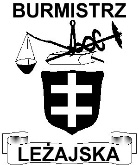 ZP.271.1.8.2020                                                                                                               Leżajsk, 13.10.2020 r.O WARTOŚCI SZACUNKOWEJ MNIEJSZEJ NIŻ KWOTY OKREŚLONE W PRZEPISACH WYDANYCH NA PODSTAWIE ART. 11 UST. 8 USTAWY PRAWO ZAMÓWIEŃ PUBLICZNYCH W PRZETARGU NIEOGRANICZONYM NA WYKONANIE ZADANIA P.N.:"BUDOWA DRÓG NA TERENIE MIASTA LEŻAJSKA”Część numer 1 - „Przebudowa drogi gminnej Nr 105508 R – ul. Klasztornej i  Nr 104501 R –           ul. 11  Listopada w Leżajsku” Część numer 2 - „Budowa drogi wewnętrznej – ul. Kwiatowej w Leżajsku”CPV:     45233120-6   Roboty w zakresie budowy dróg              45233252-0   Roboty w zakresie nawierzchni ulic  45232130-2   Roboty budowlane w zakresie rurociągów do odprowadzania wody burzowej,        45316110-9   Instalowanie urządzeń oświetlenia drogowegoZałączniki do specyfikacji istotnych warunków zamówienia:Załącznik nr 1– formularz  oferty	Załączniki nr 2.1/2.2 – formularze cenowe na dana częśćZałącznik nr 3 – wzór oświadczenia  na podstawie art. 25a ustawy Pzp Załącznik nr 4 – wzór oświadczenia/zobowiązania  podmiotu udostępniającego Wykonawcy   swoje  zasoby Załącznik nr 5 – wzór oświadczenia Wykonawcy w zakresie podwykonawstwaZałącznik nr 6 –  wzór wykazu robot budowlanychZałącznik nr 6a – wzór wykazu osób Załącznik nr 6b – wzór wykazu narzędzi, wyposażenia zakładu lub urządzeń technicznychZałącznik nr 7 – wzór umowyZałącznik nr 8 – wzór oświadczenia dotyczącego przynależności do tej samej grupy kapitałowej.Załącznik nr 9 – dokumentacja projektowa, specyfikacja techniczna wykonania   i odbioru robót  na dana część Załącznik nr 10 –  klauzula informacyjna w zakresie przetwarzania danych osobowych                    w związku z udzielaniem zamówieniaI. NAZWA ORAZ ADRES ZAMAWIAJĄCEGO Gmina: Miasto LeżajskAdres: ul. Rynek 1, 37- 300 Leżajsk, podkarpackieTel. 17 24 27 333,  fax 17 24 27 333 NIP: 816 16 73 010 REGON: 690581703Strona internetowa - url: http://www.miastolezajsk.pl/185/strona-startowa.html; Adres poczty elektronicznej: jadwiga.szkodzinska@miastolezajsk.pl; uml@miastolezajsk.plII. Tryb udzielenia zamówienia Postepowanie jest prowadzone w trybie przetargu nieograniczonego zgodnie z postanowieniami   ustawy z dnia 29 stycznia 2004 r. Prawo zamówień publicznych (Dz.U. z 2019 r. poz. 1843 z późn. zm.) zwanej dalej uPzp oraz aktów wykonawczych do tej ustawy. Zamawiający będzie stosował procedurę przewidzianą w art. 24 aa ust. 1 uPzp.Miejsce publikacji ogłoszenia o zamówieniu:- Biuletyn  Zamówień Publicznych - strona internetowa Zamawiającego o adresie URL:   http://lezajsk.um.bipgmina.pl/wiadomosci/3/lista/przetargi- tablica ogłoszeń w miejscu publicznie dostępnym w siedzibie ZamawiającegoSpecyfikacja (SIWZ) została zamieszczona i udostępniona na stronie http://lezajsk.um.bipgmina.pl/wiadomosci/3/lista/przetargiIII. Opis przedmiotu zamówienia1.  Informacje ogólne Przedmiotem zamówienia jest wykonanie zadania pod nazwą „Budowa dróg na terenie miasta Leżajska” 2. Zamówienie jest podzielone na dwie oddzielne części:Część Nr 1 - Przebudowa drogi gminnej Nr 104504 R – ul. Klasztornej i  Nr 104501 R – ul. 11 Listopada w LeżajskuZakres wykonywanych prac: Roboty rozbiórkowe: nawierzchni chodników – 1.512 m2, nawierzchni zjazdów – 122  m2, krawężników drogowych o wymiarach 15 cm x 30 cm  – 920 m, krawężników o wymiarach 20 cm x 30 cm – 51 m, obrzeży – 280 m, ręczne rozebranie nawierzchni asfaltowej o grubości 10 cm – 50 m2, mechaniczne rozebranie nawierzchni asfaltowej o gr. 5 cm – 460 m2, demontaż krat ściekowych – 4 szt, demontaż istniejącego oświetlenia – 11 słupów i opraw, wywóz materiałów rozbiórkowych  - 1 kpl, Roboty budowlane: ustawienie krawężników drogowych o wymiarach 15 cm x 30 cm wraz z wykonaniem ław betonowych – 941 m, ustawienie obrzeży betonowych – o wymiarach 30 cm x 8 cm – 420 m, wykonanie nawierzchni chodników z kostki betonowej gr. 6 cm na podbudowie z kruszywa łamanego o grubości 15 cm – 1.500 m2,  wykonanie nawierzchni chodników z kostki betonowej gr. 6 cm – 365 m2 (bez wykonania podbudowy),  wykonanie nawierzchni zjazdów z kostki brukowej grub. 8 cm na podbudowie z kruszywa łamanego o grubości 15 cm – 180 m2, wykonanie nawierzchni zjazdów z kostki brukowej grub. 8 cm – 48 m2 (bez wykonania podbudowy), wykonanie koryta o głębokości 30 cm na przebudowę skrzyżowania – 40 m2, wykonanie podbudowy z kruszywa łamanego o łącznej grubości 25 cm – 32 m2, wykonanie warstwy wiążącej o grubości 5 cm – 32 m2,  wykonanie nawierzchni z mas mineralno–bitumicznych o gr. 4 cm (warstwa ścieralna) – 2.600 m2, regulacja studni kanałowych, krat ściekowych i studni teletechnicznych – 23 szt, wykonanie studzienek ściekowych  (kratka z demontażu) – 4 szt, wykonanie wykopów pod kabel zasilający nowe oświetlenie – 98 m3, ułożenie kanalizacji kablowej z rur z tworzyw sztucznych dla kabla zasilającego oświetlenie rura karbowane fi 75 typu Arot  – 350 m, ułożenie kabla zasilającego oświetlenie (YAKXS 4x35 mm2) – 380 m, ustawienie słupów oświetlenia ulicznego wykonanych z kompozytu o wys. 7 m – 11 szt, montaż wysięgników i opraw typu Led o mocy 50 W – 11 szt), wykonanie oznakowania pionowego i poziomego 1 kpl.  Opisany zakres robót nie wprowadza żadnych barier dostępności dla osób niepełnosprawnych.Część Nr 2 - Budowa drogi wewnętrznej – ul. Kwiatowej w LeżajskuZakres wykonywanych prac: Roboty budowlane:- roboty ziemne wykonywane koparkami z transportem urobku na odległość 3 km – 490 m3, wykonanie studzienek ściekowych o średnicy 50 cm – 3 szt., wykonanie przykanalików z rur z PCV o średnicy 200 mm – 6 m, ustawienie krawężników betonowych o wymiarach 15 cm x 30 cm wraz z wykonaniem ław betonowych – 475 m, warstwa odsączająca z piasku grubości 10 cm – 1200 m2, przewóz kruszywa, które jest własnością  Inwestora z załadunkiem mechanicznym na odległość 1 km - 255 t, wykonanie podbudowy z kruszywa łamanego – warstwa dolna o gr. 10 cm – kruszywo inwestora – 1.200 m2, wykonanie warstwy górnej podbudowy z kruszywa łamanego o grubości 5 cm – kruszywo dostarcza Wykonawca – 1.200 m2, ułożenie nawierzchni drogi z kostki rozbiórkowej o grubości 6 cm – kostka stanowi własność Inwestora i zgromadzona jest na placu budowy, regulacja studni kanalizacji sanitarnej i deszczowej – 14 szt.Opisany zakres robót nie wprowadza żadnych barier dostępności dla osób niepełnosprawnych.3. Szczegółowy zakres oraz warunki wykonania robót dla każdej z części określają  dokumentacje projektowe zawierające opisy robót dołączone do zgłoszenia zamiaru wykonania robót  budowlanych, specyfikacje techniczne wykonania i odbioru robót budowlanych (STWiORB) oraz formularze cenowe  zawierające przedmiary  robót, stanowiące  załączniki nr 2.1 - na część nr 1,  2.2 na część nr 2  do SIWZ. 4. Wykonawca przekaże Zamawiającemu komplet dokumentów do zgłoszenia zakończenia robót (kosztorys powykonawczy (rozliczenie robót), protokoły, inwentaryzację powykonawczą, certyfikaty  i deklaracje zgodności na wbudowane materiały). 5. Materiały budowlane stosowane do wykonywania przedmiotu zamówienia muszą spełniać wymogi art. 10 ustawy z dnia 7 lipca 1994 r. Prawo Budowlane. 6.  Określone w dokumentacji projektowej, STWiOR, formularzach cenowych typy materiałów i urządzeń podano dla wyznaczenia standardu technicznego. Wykonawcy robót przysługuje prawo ich zastąpienia przez materiały i urządzenia, o co najmniej równoważnych parametrach technicznych pod warunkiem osiągnięcia założonych standardów technicznych. Wykonawca proponujący materiały i urządzenia zamienne odpowiedzialny jest za sprawdzenie możliwości ich zastosowania w realizacji przedmiotu zamówienia pod każdym względem (w tym np.: właściwości, wymiarów, ciężaru, sposobu transportu i montażu).7. Wykonawca, który powołuje się na rozwiązania równoważne jest obowiązany wykazać, że oferowane przez niego materiały spełniają wymagania określone przez Zamawiającego.8. Stosownie do treści art. 29 ust. 3a uPzp Zamawiający wymaga zatrudnienia na podstawie umowy o pracę przez Wykonawcę lub Podwykonawcę w rozumieniu przepisów ustawy z dnia   26 czerwca 1974 r. – Kodeks Pracy (Dz.U. z 2020 r., poz. 1320 z późn. zm.) - osób wykonujących następujące czynności w zakresie realizacji przedmiotu zamówienia: roboty ziemne, podbudowy, nawierzchniaW trakcie realizacji zamówienia Zamawiający uprawniony jest do wykonywania czynności kontrolnych wobec Wykonawcy odnośnie spełniania przez Wykonawcę lub Podwykonawcę wymogu zatrudnienia na podstawie umowy o pracę osób wykonujących wskazane  powyżej czynności. Zamawiający uprawniony jest w szczególności do: żądania oświadczeń w zakresie potwierdzenia spełniania ww. wymogów i dokonywania ich oceny,żądania wyjaśnień w przypadku wątpliwości w zakresie potwierdzenia spełniania ww. wymogów,przeprowadzania kontroli na miejscu wykonywania świadczenia.W trakcie realizacji zamówienia na każde wezwanie Zamawiającego w wyznaczonym w tym wezwaniu terminie - nie krótszym niż 3 dni - Wykonawca przedłoży Zamawiającemu wskazane poniżej dowody w celu potwierdzenia spełnienia wymogu zatrudnienia na podstawie umowy o pracę przez Wykonawcę lub Podwykonawcę osób wykonujących wskazane powyżej czynności w trakcie realizacji zamówienia:1) oświadczenie Wykonawcy lub Podwykonawcy o zatrudnieniu pracownika/pracowników na podstawie umowy o pracę - zawierające  informacje, w tym dane osobowe, niezbędne do weryfikacji zatrudnienia na podstawie umowy o pracę, w szczególności: imię i nazwisko zatrudnionego pracownika, datę zawarcia umowy o pracę, rodzaj umowy o pracę i wymiaru etatu oraz zakres obowiązków pracownika. Z tytułu niespełnienia przez Wykonawcę lub Podwykonawcę wymogu zatrudnienia na podstawie umowy o pracę osób wykonujących wskazane powyżej czynności Zamawiający przewiduje sankcję w postaci obowiązku zapłaty przez Wykonawcę kary umownej w wysokości określonej w istotnych postanowieniach umowy w sprawie zamówienia publicznego. Niezłożenie przez Wykonawcę w wyznaczonym przez Zamawiającego terminie żądanych przez Zamawiającego dowodów w celu potwierdzenia spełnienia przez Wykonawcę lub Podwykonawcę wymogu zatrudnienia na podstawie umowy o pracę traktowane będzie jako niespełnienie przez Wykonawcę lub Podwykonawcę wymogu zatrudnienia na podstawie umowy o pracę osób wykonujących wskazane powyżej czynności. W przypadku uzasadnionych wątpliwości co do przestrzegania prawa pracy przez Wykonawcę lub Podwykonawcę, Zamawiający może zwrócić się o przeprowadzenie kontroli przez Państwową Inspekcję Pracy.9. Zgodnie z obowiązującymi przepisami prawa w zakresie ochrony danych osobowych podmioty biorące udział postępowaniu o udzielenie zamówienia publicznego zobowiązane są do ich przestrzegania. W szczególności Zamawiający będący operatorem przetwarzania danych  osobowych Wykonawcy, Podwykonawców, czy podmiotów udostępniających zasoby - przekazuje im dotyczące informacje zawarte w  klauzuli informacyjnej stanowiącej załącznik nr 10 do SIWZ. Klauzula ta jest dostępna jest również na stronie internetowej zamawiającego pod adresem URL:http://lezajsk.um.bipgmina.pl/wiadomosci/11368/wiadomosc/423268/klauzula_informacyjna_dot_przetwarzania_danych_osobowych_na_podsWykonawca zobowiązany jest do przestrzegania oraz do zapewnienia przestrzegania  przepisów w zakresie ochrony danych osobowych przez ewentualnych Podwykonawców, czy przez podmioty udostępniające zasoby w przypadku powołania się na nie przez Wykonawcę. Informacja na podstawie art. 8a ust. 5 ustawy Prawo zamówień publicznych w zakresie praw osób (Wykonawców/ Podwykonawców/Podmiotów, na które Wykonawcy się powołują) do ochrony danych osobowych, zgodnie z rozporządzeniem Parlamentu Europejskiego i Rady (UE) 2016/679 z dnia 27 kwietnia 2016 r. w sprawie ochrony osób fizycznych w związku z przetwarzaniem danych osobowych i  w sprawie swobodnego przepływu takich danych …… (zwanym dalej: RODO) oraz wskazanych          w klauzuli informacyjnej Zamawiającego:a) dotyczących ich dostępu do informacji na podstawie art. 15 ust. 1 - 3 RODO w zakresie przetwarzania danych osobowych -  Zamawiający może od tych osób żądać dodatkowych informacji mających na celu sprecyzowanie ich żądań, w szczególności podania nazwy lub daty postępowania o udzielenie zamówienia publicznego, w przypadku gdy wykonanie  obowiązków wynikających z tych przepisów wymagałoby niewspółmiernie dużego wysiłku,b) dotyczących ograniczenia przetwarzania danych osobowych ww. osób w zakresie art. 18 ust. 1 RODO - Zamawiający nie ogranicza przetwarzania danych osobowych do czasu zakończenia postępowania o  udzielenie zamówienia publicznego.IV. Części zamówienia, oferty wariantowe1.   Zamawiający dopuszcza możliwości składania ofert częściowych – na każdą z dwóch części zamówienia. Każdy Wykonawca może złożyć ofertę na jedną lub dwie ww. części. Zamawiający nie ogranicza maksymalnej liczby części, na które zamówienie może zostać udzielone temu samemu Wykonawcy. W zależności od tego czy oferty częściowe jednego wykonawcy okażą się najkorzystniejsze i zostaną wybrane, to zamówienie może zostać udzielone temu samemu Wykonawcy na trzy części zamówienia. 2.  Zamawiający nie dopuszcza możliwości składania ofert wariantowych. V. Zamówienia, o których mowa w art. 67 ust. 1 pkt 6 ustawy Pzp.Zamawiający nie przewiduje udzielania zamówień, o których mowa w art. 67 ust.1 pkt 6 ustawy Pzp. VI.  Termin wykonania zamówieniaTermin rozpoczęcia realizacji zamówienia:            Część numer  1 – do 2 dni od  przekazania placu budowy,            Część numer  2 – do 7 dni od  przekazania placu budowy.Termin zakończenia realizacji zamówienia:       Część numer 1 - do 30 września 2021 r.     Część numer 2 - do 23 grudnia 2020 r.VII. Warunki udziału w postępowaniu 1. O udzielenie zamówienia mogą ubiegać się wykonawcy, którzy nie podlegają wykluczeniu z postępowania w okolicznościach, o których mowa w art. 24 ust. 1 uPzp oraz spełniają określone przez Zamawiającego warunki udziału w postępowaniu.2. Warunki udziału w postępowaniu: kompetencji lub uprawnień do prowadzenia określonej działalności zawodowej, o ile wynika to z odrębnych przepisów;       Zamawiający nie określa warunków w tym zakresie.sytuacji ekonomicznej lub finansowej;W celu potwierdzenia spełnienia tego warunku Wykonawca przedstawi informację banku lub spółdzielczej kasy oszczędnościowo-kredytowej potwierdzającej wysokość posiadanych środków finansowych lub zdolność kredytową wykonawcy w wysokości co najmniej:Część nr 1: 200 000,00 zł brutto, wydaną w okresie nie wcześniejszym niż 1 miesiąc przed upływem terminu składania ofert.Część nr 2 - Zamawiający nie określa warunków w tym zakresiezdolności technicznej lub zawodowej;  W celu potwierdzenia spełnienia tego warunku Wykonawca wykaże, że:posiada doświadczenie  w okresie ostatnich pięciu lat przed upływem terminu składania ofert, a jeżeli okres prowadzenia działalności jest krótszy - w tym okresie w wykonaniu przynajmniej:     Część nr 1 jednej roboty obejmującej swym zakresem wykonanie nawierzchni asfaltowych i układanie kostki  brukowej polegające na budowie lub  przebudowie lub rozbudowie lub remoncie drogi lub skrzyżowania o łącznej wartości robót wraz z  podatkiem VAT co najmniej 350 000,00 złCzęść nr 2 - jednej roboty obejmującej swym zakresem układanie kostki  brukowej, polegające na budowie lub  przebudowie lub rozbudowie lub remoncie drogi lub skrzyżowania o łącznej wartości robót wraz z  podatkiem VAT co najmniej 100 000,00 zł.Jeżeli oferta obejmuje dwie części zamówienia, to wymagana do wykazania przez Wykonawcę łączna wartość robót powinna odpowiadać co najmniej najwyższej wartości robót spośród części zamówienia na które składana jest oferta.dysponuje lub będzie dysponować niezbędnym do wykonania zamówienia sprzętem: Część nr 1 -  koparko-ładowarka – 1 szt., (lub koparka o pojemności łyżki co najmniej 0,4 m3- 1 szt. i ładowarka 1 szt.), walec stalowy – 1 szt., walec ogumiony – 1 szt., samochód samowyładowczy – 1 szt. (lub ciągnik z przyczepą samowyładowczą - 1 kpl.), frezarka nawierzchni bitumicznych - 1 szt., płyta wibracyjna – 1 szt.,  rozkładarka mas bitumicznych – 1 szt., zapewnienie dostawy mas bitumicznych z wytwórni zlokalizowanej w odległości umożliwiającej wbudowanie masy asfaltowej w warunkach określonych przepisami, tj. czas transportu mieszanki od załadunku do rozładunku nie powinien przekraczać 2 godzin, pod warunkiem zachowania wymaganych właściwości masy i wymaganej temperatury przy wbudowywaniu, Część nr 2 - Zamawiający nie określa warunków w tym zakresiedysponuje lub będzie dysponować osobami zdolnymi do wykonania zamówienia, którzy będą  uczestniczyć w jego wykonaniu: Część nr 1 - 3 pracownikami  fizycznymi i 1 pracownikiem personelu kierowniczego, Pracownik personelu kierowniczego będzie pełnił  funkcje kierownika robót        Część nr 2 - Zamawiający nie określa warunków w tym zakresieUwaga: W przypadku, gdy złożone przez Wykonawców dokumenty, oświadczenia dotyczące warunków udziału w postępowaniu zawierają dane /informacje w innych walutach niż określono to w niniejszej SIWZ, Zamawiający jako kurs przeliczeniowy waluty przyjmie kurs NBP z dnia publikacji ogłoszenia o zamówieniu w Biuletynie Zamówień Publicznych. Jeżeli w dniu ogłoszenia nie będzie opublikowany średni kurs walut przez NBP, Zamawiający przyjmie kurs przeliczeniowy z ostatniej opublikowanej tabeli kursów NBP przed dniem publikacji ogłoszenia o zamówieniu.3. Wykonawcy mogą wspólnie ubiegać się o udzielenie zamówienia, ustanawiając pełnomocnika do ich reprezentowania w postępowaniu albo do reprezentowania w postępowaniu i do zawarcia umowy w sprawie zamówienia publicznego. Do oferty należy załączyć oryginał pełnomocnictwa lub kopię poświadczoną za zgodność z oryginałem przez notariusza. Wykonawcy wspólnie ubiegający się                 o udzielenie zamówienia mogą wspólnie spełnić powyższe warunki, natomiast żaden z nich nie może podlegać wykluczeniu z powodu niespełniania warunków, o których mowa w art. 24 ust. 1 uPzp.Podstawy wykluczenia Wykonawców, o których mowa w art. 24 ust. 5 ustawy PzpZamawiający nie przewiduje wykluczenia Wykonawcy na podstawie art. 24 ust. 5 uPzp.5. Poleganie na potencjale innych podmiotów1) Wykonawca może w celu potwierdzenia spełniania warunków udziału w postępowaniu, w stosownych sytuacjach oraz w odniesieniu do zamówienia, lub jego części, polegać na zdolnościach technicznych lub zawodowych lub sytuacji finansowej innych podmiotów, niezależnie od charakteru prawnego łączących go z nim stosunków prawnych,2) w odniesieniu do warunków dotyczących kwalifikacji zawodowych lub doświadczenia, Wykonawcy mogą polegać na zdolnościach innych podmiotów, jeśli podmioty te zrealizują roboty budowlane, do realizacji których te zdolności są wymagane.3) Wykonawca, który polega na sytuacji finansowej innych podmiotów, odpowiada solidarnie z podmiotem, który zobowiązał się do udostępnienia zasobów, za szkodę poniesioną przez zamawiającego powstałą wskutek nieudostępnienia tych zasobów, chyba że za nieudostępnienie zasobów nie ponosi winy4) jeżeli zdolności techniczne lub zawodowe lub sytuacja finansowa podmiotu, o którym mowa                  w pkt 1, nie potwierdzają spełnienia przez Wykonawcę warunków udziału w postępowaniu lub zachodzą wobec tych podmiotów podstawy wykluczenia, Zamawiający żąda, aby Wykonawca w terminie określonym przez Zamawiającego:zastąpił ten podmiot innym podmiotem lub podmiotami lubzobowiązał się do osobistego wykonania odpowiedniej części zamówienia, jeżeli wykaże zdolności techniczne lub zawodowe lub sytuacje finansową.VIII. Wykaz oświadczeń i dokumentów jakie zobowiązani są dostarczyć Wykonawcy, potwierdzających spełnienie warunków udziału w postępowaniu oraz brak podstaw do wykluczenia na podstawie art. 25 ust. 1 ustawy Pzp.1. W celu wykazania braku podstaw do wykluczenia z postępowania na podstawie  art. 24 ust. 1 ustawy Pzp., Zamawiający żąda złożenia:oświadczenia  Wykonawcy  w zakresie art. 24 ust. 1 pkt 12-22 ustawy Pzp złożonego (wg wzoru stanowiącego załącznik nr  3 do SIWZ)  wraz z ofertą na podstawie art. 25a ustawy Pzp., aktualne na dzień składania ofert, stanowiące wstępne potwierdzenie, że Wykonawca nie podlega wykluczeniu oraz spełnia warunki udziału w postępowaniu,2) oświadczenia o przynależności lub braku przynależności do tej samej grupy kapitałowej w zakresie art. 24 ust. 1 pkt 23 ustawy Pzp, (wg wzoru stanowiącego załącznik nr 8 do SIWZ).W terminie 3 dni od zamieszczenia na stronie internetowej informacji, o której mowa w art. 86 ust. 5 uPzp (informacje z otwarcia ofert). Wykonawca przekazuje Zamawiającemu oświadczenie o przynależności lub braku przynależności do tej samej grupy kapitałowej, o której mowa w art. 24 ust. 1 pkt 23 uPzp. Wraz ze złożeniem oświadczenia, wykonawca może przedstawić dowody, że powiązania z innym Wykonawcą nie prowadzą do zakłócenia konkurencji w postępowaniu o udzielenie zamówienia. W przypadku wspólnego ubiegania się o zamówienie przez Wykonawców  ww. oświadczenia  składa każdy z Wykonawców. 2. W celu wykazania spełnienia przez Wykonawcę warunków udziału w postępowaniu, o których mowa w cz. VII ust. 2  na wezwanie Zamawiającego należy przedłożyć następujące dokumenty:w zakresie zdolności technicznej lub zawodowej:wykaz robót budowlanych wykonanych nie wcześniej niż w okresie ostatnich 5 lat przed upływem terminu składania ofert albo wniosków o dopuszczenie do udziału w postępowaniu,         a jeżeli okres prowadzenia działalności jest krótszy - w tym okresie, wraz z podaniem ich rodzaju, wartości, daty, miejsca wykonania i podmiotów, na rzecz których roboty te zostały wykonane,                    z załączeniem dowodów określających czy te roboty budowlane zostały wykonane należycie,        w szczególności informacji o tym czy roboty zostały wykonane zgodnie z przepisami prawa budowlanego i prawidłowo ukończone, przy czym dowodami, o których mowa, są referencje bądź inne dokumenty wystawione przez podmiot, na rzecz którego roboty budowlane były wykonywane, a jeżeli z uzasadnionej przyczyny o obiektywnym charakterze wykonawca nie jest w stanie uzyskać tych dokumentów - inne dokumenty. Jeżeli wykaz lub inne złożone przez Wykonawcę dokumenty budzą wątpliwości Zamawiającego, może on zwrócić się bezpośrednio do właściwego podmiotu, na rzecz którego roboty budowlane były wykonywane. Jeżeli                      z uzasadnionej przyczyny Wykonawca nie może złożyć wymaganego przez Zamawiającego wykazu, Zamawiający może dopuścić złożenie przez Wykonawcę innych odpowiednich dokumentów w celu potwierdzenia spełniania warunków. wykaz narzędzi, wyposażenia zakładu lub urządzeń technicznych dostępnych Wykonawcy w celu wykonania zamówienia  publicznego wraz z informacją o podstawie dysponowania tymi zasobami (w przypadku wytwórni mas asfaltowych zawierający również informację o jej lokalizacji),wykaz osób, skierowanych przez Wykonawcę do realizacji zamówienia publicznego, w szczególności odpowiedzialnych za świadczenie usług, kontrolę jakości lub kierowanie, wraz z informacjami na temat ich kwalifikacji zawodowych, uprawnień, doświadczenia                                  i wykształcenia niezbędnych do wykonania zamówienia publicznego, a także zakresu wykonywanych przez nie czynności oraz informacją o podstawie do dysponowania tymi osobami Wzór ww. wykazów stanowią załączniki nr 6, 6a i  6b do SIWZ.w zakresie sytuacji finansowej - informacja banku lub spółdzielczej kasy oszczędnościowo-kredytowej potwierdzająca wysokość posiadanych środków finansowych lub zdolność kredytową wykonawcy, w okresie nie wcześniejszym niż 1 miesiąc przed upływem terminu składania ofert.Uwaga: Jeżeli z uzasadnionej przyczyny Wykonawca nie może złożyć dokumentu dotyczącego sytuacji finansowej wymaganego przez Zamawiającego, może złożyć inny dokument, który                     w wystarczający sposób potwierdza spełnianie opisanego przez Zamawiającego warunku udziału             w postępowaniu.3. Wykonawca, który polega na zdolnościach lub sytuacji innych podmiotów, musi udowodnić Zamawiającemu, że realizując zamówienie, będzie dysponował niezbędnymi zasobami tych podmiotów, w szczególności przedstawiając zobowiązanie tych podmiotów do oddania mu do dyspozycji niezbędnych zasobów na potrzeby realizacji zamówienia. W celu oceny, czy Wykonawca polegając na zdolnościach lub sytuacji innych podmiotów na zasadach określonych w art. 22a ustawy, będzie dysponował niezbędnymi zasobami w stopniu umożliwiającym należyte wykonanie zamówienia publicznego oraz oceny, czy stosunek łączący Wykonawcę z tymi podmiotami gwarantuje rzeczywisty dostęp do ich zasobów, Zamawiający żąda  dokumentów, które określają:1)  zakres dostępnych Wykonawcy zasobów innego podmiotu,2)  sposób wykorzystania zasobów innego podmiotu, przez Wykonawcę, przy wykonywaniu zamówienia publicznego,3)  zakres i okres udziału innego podmiotu przy wykonywaniu zamówienia publicznego,4)  czy podmiot, na zdolnościach którego Wykonawca polega w odniesieniu do warunków udziału         w postępowaniu dotyczących kwalifikacji zawodowych lub doświadczenia, zrealizuje roboty budowlane, których wskazane zdolności dotyczą (przykładowy wzór zobowiązania podmiotu udostępniającego zasoby stanowi załącznik nr 4 do SIWZ). Dokument ten, wykonawcy maja obowiązek złożyć do oferty w formie pisemnej.4. Forma składanych dokumentów w postępowaniu:1) zgodnie z rozporządzeniem Ministra Rozwoju z dnia 26 lipca 2016 r. w sprawie rodzajów dokumentów, jakich może żądać Zamawiający od Wykonawcy w postępowaniu o udzielenie zamówienia (Dz. U. 2016 r. poz. 1126 z późn. zm.) dokumenty lub oświadczenia, o których mowa w ww. rozporządzeniu, w tym dotyczące Wykonawcy i innych podmiotów, na których zdolnościach lub sytuacji polega Wykonawca na zasadach określonych w art. 22a ustawy, składane są w oryginale lub w kopii poświadczonej za zgodność z oryginałem,2) poświadczenia za zgodność z oryginałem dokonuje w formie pisemnej odpowiednio Wykonawca, podmiot, na którego zdolnościach lub sytuacji polega Wykonawca, Wykonawcy wspólnie ubiegający się o udzielenie zamówienia publicznego albo Podwykonawca, w zakresie dokumentów, które każdego z nich dotyczą,3) poświadczenie za zgodność z oryginałem następuje przez opatrzenie kopii dokumentu lub kopii oświadczenia, sporządzonych w postaci papierowej, własnoręcznym podpisem,4) natomiast pełnomocnictwo powinno być złożone w formie oryginału lub kopii poświadczonej za zgodność z oryginałem przez notariusza,5) Zamawiający żąda przedstawienia oryginału lub notarialnie poświadczonej kopii dokumentów innych niż oświadczenia, wyłącznie wtedy, gdy złożona kopia dokumentu jest nieczytelna lub budzi wątpliwości co do jej prawdziwości,6)  dokumenty sporządzone w języku obcym są składane wraz z tłumaczeniem na język polski.5. Wykonawca nie jest obowiązany do złożenia oświadczeń lub dokumentów potwierdzających spełnianie warunków i braku podstaw do wykluczenia, jeżeli Zamawiający posiada oświadczenia lub dokumenty dotyczące tego Wykonawcy lub może je uzyskać za pomocą bezpłatnych i ogólnodostępnych baz danych, w szczególności rejestrów publicznych w rozumieniu ustawy z dnia 17 lutego 2005 r. o informatyzacji działalności podmiotów realizujących zadania publiczne (tj. Dz. U. z 2020 r. poz. 346 ze zm.). IX. Informacje o sposobie porozumiewania się Zamawiającego z Wykonawcami oraz przekazywania oświadczeń lub dokumentów, jeżeli Zamawiający, w sytuacjach określonych w art. 10c–10e ustawy Pzp, przewiduje inny sposób porozumiewania się niż przy użyciu środków komunikacji elektronicznej, a także wskazanie osób uprawnionych do porozumiewania się z Wykonawcami  (zgodnie z art. 18 przepisów przejściowych  ustawy z dnia 22 czerwca 2016 r. o zmianie ustawy – Prawo zamówień publicznych oraz niektórych innych ustaw)1. Komunikacja między Zamawiającym a Wykonawcami odbywa się zgodnie z wyborem Zamawiającego:za pośrednictwem operatora pocztowego w rozumieniu ustawy z dnia 23 listopada 2012 r. – Prawo pocztowe (tj. Dz. U. z 2020 r. poz. 1041 ze zm.), osobiście, za pośrednictwem posłańca; za pośrednictwem e-maila.2. Oświadczenia, wnioski, zawiadomienia oraz informacje Zamawiający i Wykonawcy przekazują pisemnie lub e-mailem . W przypadku przekazania informacji e-mailem,  każda ze stron na żądanie drugiej niezwłocznie potwierdza fakt jej otrzymania. Oświadczenia, wnioski, zawiadomienia oraz informacje przekazane za pomocą e-maila, uważa się za złożone w terminie, jeżeli ich treść dotarła do adresata przed upływem terminu, a w przypadku wymaganych dokumentów i oświadczeń zostały niezwłocznie dostarczone również w formie  pisemnej. 3. Każdy Wykonawca ma prawo zwrócić się do Zamawiającego o wyjaśnienie specyfikacji istotnych warunków zamówienia. Pytania Wykonawców muszą być formułowane na piśmie i skierowane na adres Zamawiającego lub wysłane pocztą e-mail na adres wskazany w SIWZ. Treść zapytań wraz z wyjaśnieniami Zamawiający przekazuje Wykonawcom, którym przekazał specyfikację istotnych warunków zamówienia bez ujawniania źródła zapytania, a jeżeli specyfikacja jest udostępniona na stronie internetowej, zamieści je na tej stronie internetowej pod warunkiem, że wniosek o wyjaśnienie specyfikacji wpłynął do Zamawiającego nie później niż do końca dnia, w którym upływa połowa wyznaczonego terminu składania ofert. Zamawiający jest obowiązany udzielić wyjaśnień niezwłocznie, jednak nie później niż na 2 dni przed upływem terminu składania ofert. Zamawiający nie przewiduje zebrania Wykonawców w celu wyjaśnienia wątpliwości dotyczących specyfikacji istotnych warunków zamówienia.4. Osoby uprawnione  do porozumiewania się z Wykonawcami:w zakresie technicznym – Leszek Gdula - Kierownik w Referacie Infrastruktury Miejskiej i Inwestycji (pokój 18), tel. 17 24 27 333 wew. 125, zakresie formalnym  – Jadwiga Szkodzińska -  stanowisko ds. zamówień publicznych - (pokój 22), tel. 17 24 27 333 wew. 139.X. Wymagania dotyczące wadium.Warunkiem udziału w postępowaniu jest wniesienie wadium w wysokości: Część numer 1-  10 000,00 PLN (słownie: dziesięć  tysięcy złotych).Część numer 2-    4 000,00 PLN (słownie: cztery tysiące złotych).W sytuacji gdy Wykonawca ubiega się o udzielenie zamówienia na więcej niż jedna z wyżej wymienionych części, wadia podlegają sumowaniu. Wadium wnosi się przed upływem terminu składania ofert. Wadium wnoszone w pieniądzu należy wpłacić przelewem na konto 55 1090 2590 0000 0001 4488 9362 w banku  Santander Bank Polska S.A. W ofercie należy zamieścić dowód przelewu wadium. Wadium wnoszone w pieniądzu przelewem powinno fizycznie znajdować się na koncie Zamawiającego w terminie składania ofert pod rygorem odrzucenia oferty (art. 89 ust. 1 pkt 7b ustawy Pzp).     Wadium wnoszone w innej, dopuszczonej w ustawie formie, (poręczeniach bankowych lub  poręczeniach spółdzielczej kasy oszczędnościowo-kredytowej, gwarancjach bankowych, gwarancjach ubezpieczeniowych, poręczeniach udzielanych przez podmioty, o których mowa             w art. 6 b ust. 5 ustawy  o utworzeniu Polskiej Agencji Rozwoju Przedsiębiorczości) należy zamieścić w ofercie oryginał dokumentu.Wadium wnoszone w postaci niepieniężnej musi mieć datę początkową ważności równą co najmniej       terminowi złożenia oferty określonej w SIWZ, a datę końcową ważności upływającą najwcześniej    w ostatnim dniu związania ofertą wymaganą zapisami SIWZ i oferty.Z treści gwarancji/poręczenia winno wynikać bezwarunkowe i nieodwołalne na każde pisemne żądanie zgłoszone przez zamawiającego w terminie związania ofertą, zobowiązanie gwaranta/poręczyciela do wypłaty zamawiającemu pełnej kwoty wadium w okolicznościach określonych w art.46 ust.4a i 5 Pzp.Zamawiający zwraca wadium wszystkim Wykonawcom niezwłocznie po wyborze oferty najkorzystniejszej lub unieważnieniu postępowania, z wyjątkiem Wykonawcy, którego oferta została wybrana jako najkorzystniejsza. Wykonawcy, którego oferta została wybrana jako najkorzystniejsza, Zamawiający zwraca wadium niezwłocznie po zawarciu umowy w sprawie zamówienia publicznego oraz wniesieniu zabezpieczenia należytego wykonania umowy, jeżeli jego wniesienia żądano. Zamawiający zwraca niezwłocznie wadium na wniosek Wykonawcy, który wycofał ofertę przed      upływem terminu składania ofert.Wadium wniesione w pieniądzu Zamawiający zwróci wraz z odsetkami wynikającymi z umowy rachunku bankowego, na którym było ono przechowywane, pomniejszone o koszty prowadzenia rachunku, oraz prowizji bankowej za przelew pieniędzy na rachunek bankowy wskazany przez Wykonawcę.Zamawiający żąda ponownego wniesienia wadium przez Wykonawcę, któremu zwrócono wadium na podstawie art. 46 ust. 1 ustawy Pzp, jeżeli w wyniku rozstrzygnięcia odwołania jego oferta została wybrana jako najkorzystniejsza. Wykonawca wnosi wadium w terminie określonym przez Zamawiającego.Zgodnie z art. 46 ust. 4a i 5 ustawy Pzp Zamawiający zatrzymuje wadium wraz z odsetkami, jeżeli Wykonawca którego oferta została wybrana:1) odmówi podpisania umowy w sprawie zamówienia publicznego na warunkach określonych w ofercie,2) nie wniósł wymaganego zabezpieczenia należytego wykonania umowy,3) zawarcie umowy w sprawie zamówienia publicznego stało się niemożliwe, z przyczyn leżących po stronie Wykonawcy.Zamawiający zatrzymuje wadium wraz z odsetkami, jeżeli Wykonawca w odpowiedzi na wezwanie, o którym mowa w art. 26 ust. 3 i 3a ustawy Pzp, z przyczyn leżących po jego stronie, nie złożył oświadczeń lub dokumentów potwierdzających okoliczności, o których mowa w art. 25 ust. 1 ustawy Pzp, oświadczenia, o którym mowa w art. 25a ust. 1 ustawy Pzp, pełnomocnictw lub nie wyraził zgody na poprawienie omyłki, o której mowa w art. 87 ust. 2 pkt 3 ustawy Pzp, co spowodowało brak możliwości wybrania oferty złożonej przez Wykonawcę jako najkorzystniejszej.XI. Termin związania ofertą1. Wykonawca jest związany ofertą do czasu zawarcia umowy, jednak nie dłużej niż 30 dni od upływu terminu składania ofert.2. Na podstawie art. 85 ust. 2 uPzp, Wykonawca samodzielnie lub na wniosek Zamawiającego może przedłużyć termin związania ofertą, z tym że Zamawiający może tylko raz, co najmniej na 3 dni przed upływem terminu związania ofertą, zwrócić się do Wykonawców o wyrażenie zgody na przedłużenie tego terminu o oznaczony okres, nie dłuższy jednak niż 60 dni.3. Przedłużenie terminu związania ofertą jest dopuszczalne tylko z jednoczesnym przedłużeniem ważności wadium albo, jeżeli nie jest to możliwe, z wniesieniem nowego wadium na przedłużony okres związania ofertą. Jeżeli przedłużenie terminu związania ofertą dokonywane jest po wyborze oferty najkorzystniejszej, obowiązek wniesienia nowego wadium lub jego przedłużenia dotyczy jedynie Wykonawcy, którego oferta została wybrana jako najkorzystniejsza.4. Wniesienie odwołania po upływie terminu składania ofert zawiesza bieg terminu związania ofertą do czasu ogłoszenia przez Izbę orzeczenia (art. 182 ust. 6 uPzp).XII. Opis sposobu przygotowania ofertWykonawca może złożyć tylko jedną ofertę. Ofertę składa się, pod rygorem nieważności w formie pisemnej. Treść oferty musi być zgodna z przepisami ustawy Pzp i przepisami odrębnymi oraz musi odpowiadać treści specyfikacji istotnych warunków zamówienia. Oferta musi zawierać wszystkie wymagane dokumenty, oświadczenia i załączniki. W ofercie Wykonawca może zastrzec, że zawarte w niej informacje stanowiące tajemnicę przedsiębiorstwa w rozumieniu przepisów o zwalczaniu nieuczciwej konkurencji nie mogą być udostępniane, jeżeli wykaże, iż zastrzeżone informacje stanowią tajemnicę przedsiębiorstwa. Wykonawca nie może zastrzec informacji, o których mowa w art. 86 ust. 4 ustawy Pzp.4. Oferta winna zawierać wypełnione i podpisane dokumenty, w tym wg wzorów stanowiących załączniki do SIWZ:1)    wypełniony formularz oferty wg załącznika nr 1 do SIWZ,2)  wypełnione formularze cenowe na daną część wg załączników  nr 2.1- na część nr 1,                     2.2 - na część nr 2  do SIWZ. Do oferty należy dołączyć na nośniku elektronicznym elektroniczną formę formularza cenowego w formacie Excel, zgodnego z wersją papierową w ofercie, 3) kosztorysy szczegółowe przedstawiające kalkulacje wartości jednostkowych robót                              (dla ilości =1). Kosztorysy szczegółowe przedstawiające kalkulacje wartości jednostkowych robót netto powinny być przedstawione wraz z zestawieniem cen materiałów i sprzętu (odrębny wydruk), które posłużyły do wyznaczenia wartości  jednostkowych robót. Kosztorys szczegółowy składa się na treść oferty;4)   oświadczenie Wykonawcy na podstawie art. 25a ust.1 ustawy Pzp w zakresie wskazanym przez Zamawiającego wg wzoru stanowiącego  załącznik nr 3 do SIWZ,5)	pełnomocnictwa lub dokumenty z których będzie wynikać uprawnienie do podpisania oferty w przypadku podpisania oferty przez pełnomocnika,6)	dowód wniesienia wadium,7)	pisemne Zobowiązania innych podmiotów do oddania do dyspozycji Wykonawcy niezbędnych zasobów na okres korzystania z nich przy realizacji zamówienia wg wzoru będącego załącznikiem nr 4 do SIWZ,8)	Wykonawca, który zamierza powierzyć wykonanie części zamówienia Podwykonawcom, zamieszcza informacje o Podwykonawcach  wg wzoru będącego załącznikiem  nr 5 do SIWZ. W przypadku wspólnego ubiegania się o zamówienie przez Wykonawców oświadczenie, o którym mowa w pkt 4) (oraz, jeżeli dotyczy dokumenty o których mowa w pkt 7) i pkt 8) składa każdy z Wykonawców wspólnie ubiegających się o zamówienie.         Ww. załączniki muszą być sporządzone zgodnie z zaleceniami oraz przedstawionymi przez Zamawiającego wzorcami, a w szczególności zawierać wszystkie wymagane informacje. Oferta powinna być napisana czytelnie, w języku polskim na komputerze, maszynie do pisania lub ręcznie (w sposób trwały). 5. Wszystkie strony oferty powinny być spięte (zszyte) w sposób zapobiegający możliwości dekompletacji zawartości oferty. Każda strona oferty powinna być opatrzona kolejnym numerem. 6. Oferta w tym ww. załączniki wymagają podpisu osób uprawnionych do reprezentowania firmy w obrocie gospodarczym, zgodnie z aktem rejestracyjnym, wymaganiami ustawowymi oraz przepisami prawa. Miejsca, w których oferent dokonał poprawek, muszą być parafowane i datowane własnoręcznie przez osobę podpisującą ofertę. 7. Wykonawca ponosi wszelkie koszty związane z przygotowaniem oferty.8. Kompletne wg wymagań jw. oferty należy składać w jednym egzemplarzu w dwóch zamkniętych kopertach. Zewnętrzna i wewnętrzna koperta powinna być zaadresowana na adres Zamawiającego i opisana „Oferta w przetargu nieograniczonym p.n.: „Budowa dróg na terenie miasta Leżajska”. Koperta wewnętrzna powinna dodatkowo zawierać nazwę i adres oferenta.9. Wykonawca może, przed upływem terminu składania ofert, dokonać w ofercie zmian lub ją wycofać pod warunkiem pisemnego powiadomienia Zamawiającego o wprowadzeniu zmian lub wycofaniu oferty. Powiadomienie należy złożyć przed upływem terminu składania ofert, w formie przewidzianej dla składania ofert, z tym, że zewnętrzna koperta musi być dodatkowo oznaczona określeniem „ZMIANA” lub „WYCOFANIE”. Koperty oznaczone napisem „WYCOFANIE” będą otwierane w pierwszej kolejności                                      i po stwierdzeniu poprawności postępowania Wykonawcy oraz zgodności ze złożonymi ofertami, koperty wewnętrzne ofert wycofanych nie będą otwierane. Koperty oznaczone dopiskiem „ZMIANA” zostaną otwarte przy otwieraniu oferty Wykonawcy, który wprowadził zmiany i po stwierdzeniu poprawności procedury dokonania zmian zostaną dołączone do oferty.XIII. Miejsce oraz termin składania i otwarcia ofert1. Ofertę należy złożyć w godzinach urzędowania, w siedzibie Zamawiającego: sekretariat Urzędu Miejskiego w Leżajsku, ul. Rynek 1, 37-300 Leżajsk, (godziny urzędowania: 730 - 1530 od poniedziałku do piątku), ostateczny termin składania ofert upływa dnia 28.10.2020 r. o godzinie 1300. Dla ofert składanych drogą pocztową terminem złożenia jest termin ich wpływu do Urzędu Miejskiego w Leżajsku. Z zawartością ofert nie można zapoznać się przed upływem terminu, odpowiednio do ich złożenia lub otwarcia.2. Oferty złożone po ostatecznym terminie składania będą zwrócone Wykonawcom bez otwierania koperty wewnętrznej. 3. Otwarcie ofert odbędzie się w sali posiedzeń Urzędu Miejskiego, ul. Rynek 1, 37-300 Leżajsk, w tym samym dniu co termin składania - o godzinie 1330.W związku z zaistniałą sytuacją zagrożenia epidemicznego oraz aby zrealizować zasadę, o której mowa w art. 86  ust. 2 Pzp Zamawiający informuje, że Wykonawcy mogą śledzić sesje otwarcia ofert za pomocą transmisji on-line z sesji otwarcia ofert pod następującym adresemhttps://www.youtube.com/channel/UCEUz0GUEPzpsrc00j1O_O1gBezpośrednio przed otwarciem ofert Zamawiający poda kwotę, jaką zamierza przeznaczyć na sfinansowanie zamówienia. 4. Podczas otwarcia ofert podaje się: imię i nazwisko, nazwę (firmę) oraz adres (siedzibę) Wykonawcy,    a także informacje dotyczące ceny, terminu wykonania zamówienia, okresu gwarancji i warunków płatności zawartych w ofercie.5. Niezwłocznie po otwarciu ofert Zamawiający zamieszcza na stronie internetowej informacje dotyczące:1)	kwoty, jaką zamierza przeznaczyć na sfinansowanie zamówienia;2)	firm oraz adresów Wykonawców, którzy złożyli oferty w terminie;3) ceny, terminu wykonania zamówienia, okresu gwarancji i warunków płatności zawartych w ofertach.6. Wykonawcy, którzy złożyli oferty w terminie 3 dni od dnia  zamieszczenia na stronie internetowej informacji jw., przekazują Zamawiającemu oświadczenie o przynależności lub braku przynależności do tej samej grupy kapitałowej, o której mowa w art. 24 ust. 1 pkt 23 ustawy Pzp -  sporządzone wg wzoru zgodnie z załącznikiem Nr 8 do SIWZ. Wraz ze złożeniem oświadczenia, Wykonawca może przedstawić dowody, że powiązania z innym Wykonawcą nie prowadzą do zakłócenia konkurencji w postępowaniu o udzielenie zamówienia.XIV. Opis sposobu obliczenia ceny1. Cenę oferty obejmującą całość  robót na daną część należy określić w formularzu oferty w złotych polskich, w wartości  brutto z wykazaniem podatku VAT, wyliczoną wg załączonych formularzy cenowych, stanowiących załączniki  do SIWZ. 2. Do formularzy cenowych należy wpisać wartości jednostkowe robót netto z ww. kosztorysu szczegółowego, dokonać wyliczeń wartości robót poprzez pomnożenie ilości i wartości jednostkowych robót (w zł, gr) oraz zsumować poszczególne wartości. Cenę oferty stanowi suma kwot wyliczonych w formularzu cenowym wraz z obowiązującym podatkiem VAT (zgodnie                 z zamieszczoną w nim instrukcją) i przeniesiona do formularza oferty. Formularz cenowy będzie  załącznikiem do umowy.3. Za realizację przedmiotu umowy Wykonawca otrzyma wynagrodzenie kosztorysowe określone na podstawie cen jednostkowych zawartych w sporządzonym przez Wykonawcę formularzu cenowym, oraz ilości faktycznie zrealizowanych robót. 4. Wszystkie wartości powinny być naliczane z dokładnością do dwóch miejsc po przecinkuCena oferty musi obejmować wszelkie koszty niezbędnych działań i robót związanych                      z wykonaniem zamówienia, a w szczególności: czynności niezbędne do wykonania oferowanego zakresu robót zgodnie z obowiązującymi przepisami oraz warunkami technicznymi, a także wszystkich niezbędnych prac, oznakowanie na czas realizacji robót, koszty organizacji robót, zagospodarowania placu budowy, zabezpieczenie terenu w okresie realizacji prac, zapewnienie dojazdu do istniejących posesji, sprowadzenia sprzętu, dowozu materiałów, wywozu odpadów i materiałów z rozbiórki na wskazane przez zamawiającego miejsce, opracowanie dokumentacji powykonawczej, koszty wyposażenia BHP i p-poż. 6. Jeżeli złożona zostanie oferta, której wybór prowadzić będzie do powstania u zamawiającego obowiązku podatkowego zgodnie z przepisami o podatku od towarów i usług, zamawiający w celu oceny takiej oferty dolicza do przedstawionej w niej ceny podatek od towarów i usług, który miałby obowiązek rozliczyć zgodnie z tymi przepisami. Wykonawca, składając ofertę, informuje zamawiającego, czy wybór oferty będzie prowadzić do powstania u zamawiającego obowiązku podatkowego, wskazując nazwę (rodzaj) towaru lub usługi, których dostawa lub świadczenie będzie prowadzić do jego powstania, oraz wskazując ich wartość bez kwoty podatku.7.	W formularzu oferty należy podać również podstawowe nośniki cenotwórcze, które posłużyły do skalkulowania wartości jednostkowych robót (stawka roboczogodziny, koszty zakupu materiałów, narzuty, zysk).XV. Informacje dotyczące walut obcych, w jakich mogą być prowadzone rozliczeniaZamawiający nie dopuszcza wyliczeń, czy  ich wyników dotyczących niniejszego postępowania oraz rozliczeń  dotyczących usług będących przedmiotem zamówienia - w walutach obcych.XVI. Opis kryteriów, którymi Zamawiający będzie się kierował przy wyborze ofert wraz z podaniem znaczenia tych kryteriów i sposobu oceny ofert1. Przy dokonywaniu wyboru najkorzystniejszej oferty na część numer 1, część numer 2 Zamawiający stosować będzie następujące kryteria:1) cena ( waga 60% ) Kryterium – „cena” – poszczególnym ofertom zostaną przyznane punkty za cenę w skali 1-60 obliczone według wzoru:Pc – ilość punktów przyznanych Wykonawcy dla kryterium „Cena”2) okres gwarancji i rękojmi  ( waga 40 % ) – nie może być on  krótszy niż 36 miesięcy i nie dłuższy niż 60 miesięcy od dnia odbioru końcowego (jeżeli Wykonawca zaproponuje okres gwarancji i rękojmi dłuższy niż 60 miesięcy, do obliczenia punktów za to kryterium zostanie przyjęty 60 miesięczny okres gwarancji jako maksymalny odpowiadający wymaganiom Zamawiającego); Wymagany minimalny okres gwarancji to 36 miesięcy.Kryterium – „Okres gwarancji i rękojmi” – poszczególnym ofertom zostaną przyznane punkty za okres gwarancji i rękojmi w skali do 40 pkt obliczone według wzoru:Pg – ilość punktów przyznanych Wykonawcy dla kryterium „okres gwarancji i rękojmi”Zamawiający do oceny kryterium „okres gwarancji i rękojmi” pobierze dane z oferty Wykonawcy.W przypadku nie wypełnienia „okresu gwarancji i rękojmi ”  w formularzu oferty Zamawiający uzna, że Wykonawca zaoferował minimalny „okres gwarancji i rękojmi ” 3) Łączna ocena oferty:             P = Pc + Pg P – sumaryczna ilość punktówPc – ilość punktów przyznanych Wykonawcy w kryterium „Cena”Pg – ilość punktów przyznanych Wykonawcy w kryterium „okres gwarancji i rękojmi jakości na wykonane roboty budowlane”Suma punktów uzyskanych za wszystkie kryteria oceny stanowić będzie końcową ocenę danej oferty.2. Punkty w poszczególnych kryteriach zostaną zaokrąglone do dwóch miejsc po przecinku. 3. Za najkorzystniejszą zostanie uznana oferta Wykonawcy, który spełni wszystkie postawione                   w niniejszej SIWZ warunki oraz uzyska łącznie największą liczbę punktów stanowiących sumę punktów przyznanych w ramach każdego z podanych kryteriów. Oferta w łącznej ocenie oferty może uzyskać maksymalnie 100 pkt.XVII.  Opis procedury oceny ofert.Na podstawie art. 24aa ustawy Pzp w postępowaniu Zmawiający najpierw dokona oceny ofert, a następnie zbada, czy Wykonawca, którego oferta została oceniona jako najkorzystniejsza spełnia warunki udziału w postępowaniu oraz nie podlega wykluczeniu.W toku badania i oceny ofert Zamawiający może żądać od Wykonawców wyjaśnień dotyczących treści złożonych ofert. Niedopuszczalne jest prowadzenie między Zamawiającym a Wykonawcą negocjacji dotyczących złożonej oferty. W przypadku, gdy złożona oferta, której wybór prowadziłaby do powstania u Zamawiającego obowiązku podatkowego zgodnie z przepisami o podatku od towarów i usług, Zamawiający w celu oceny takiej oferty dolicza do przedstawionej w niej ceny podatek od towarów i usług, który miałby obowiązek rozliczyć zgodnie z tymi przepisami. 4.  Zasady postępowania w zakresie  rażąco niskiej ceny1) Jeżeli zaoferowana cena lub ich istotne części składowe, wydają się rażąco niskie w stosunku do przedmiotu zamówienia i budzą wątpliwości Zamawiającego co do możliwości wykonania przedmiotu zamówienia zgodnie z wymaganiami określonymi przez Zamawiającego lub wynikającymi z odrębnych przepisów, Zamawiający zwraca się o udzielenie wyjaśnień, w tym złożenie dowodów, dotyczących wyliczenia ceny, w szczególności w zakresie:a)	oszczędności metody wykonania zamówienia, wybranych rozwiązań technicznych, wyjątkowo sprzyjających warunków wykonywania zamówienia dostępnych dla wykonawcy, oryginalności projektu wykonawcy, kosztów pracy, których wartość przyjęta do ustalenia ceny nie może być niższa od minimalnego wynagrodzenia za pracę albo minimalnej stawki godzinowej, ustalonych na podstawie aktualnego Rozporządzenia Rady Ministrów z dnia 10 września 2019 r. w sprawie wysokości minimalnego wynagrodzenia za pracę oraz wysokości minimalnej stawki godzinowej w 2020 r., wysokość minimalnej stawki godzinowej od dnia 1 stycznia 2020 r. wynosi 17 zł.b)	pomocy publicznej udzielonej na podstawie odrębnych przepisów. c)	wynikającym z przepisów prawa pracy i przepisów o zabezpieczeniu społecznym, obowiązujących w miejscu, w którym realizowane jest zamówienie;d)	wynikającym z przepisów prawa ochrony środowiska;e)	powierzenia wykonania części zamówienia Podwykonawcy. 2) W przypadku gdy cena całkowita oferty jest niższa o co najmniej 30% od:a)	wartości zamówienia powiększonej o należny podatek od towarów i usług, ustalonej przed wszczęciem postępowania zgodnie z art. 35 ust. 1 i 2 lub średniej arytmetycznej cen wszystkich złożonych ofert, Zamawiający zwraca się o udzielenie wyjaśnień, o których mowa w pkt 1, chyba że rozbieżność wynika z okoliczności oczywistych, które nie wymagają wyjaśnienia;b)	wartości zamówienia powiększonej o należny podatek od towarów i usług, zaktualizowanej z uwzględnieniem okoliczności, które nastąpiły po wszczęciu postępowania, w szczególności istotnej zmiany cen rynkowych, Zamawiający może zwrócić się o udzielenie wyjaśnień, o których mowa w pkt 1.3) Obowiązek wykazania, że oferta nie zawiera rażąco niskiej ceny, spoczywa na Wykonawcy.5. Zamawiający poprawia w ofercie:1)  oczywiste omyłki pisarskie,2) oczywiste omyłki rachunkowe, z uwzględnieniem konsekwencji rachunkowych dokonanych poprawek,3) inne omyłki polegające na niezgodności oferty ze specyfikacją istotnych warunków zamówienia, które nie powodują istotnych zmian w treści oferty.    Zamawiający niezwłocznie zawiadamia o tym Wykonawcę, którego oferta została poprawiona.6. Zamawiający w wyniku przeprowadzonej oceny ustala ofertę najkorzystniejszą w podanych kryteriach wyboru -  tj. taką, która uzyskała łączną najwyższą liczbę punktów. Jeżeli dwie lub więcej ofert przedstawiają taki sam bilans ceny i innych kryteriów oceny ofert, Zamawiający spośród tych ofert wybiera ofertę z niższą ceną. Jeżeli ich cena również będzie równa, to przez analogię do art. 91 ust. 5 ustawy Pzp będzie zastosowana procedura wezwania do złożenia ofert dodatkowych. Wykonawcy, składając oferty dodatkowe, nie mogą zaoferować cen wyższych niż zaoferowane w złożonych ofertach.7. W wyznaczonym , nie krótszym niż 5 dni Zamawiający  wezwie Wykonawcę, którego oferta została oceniona jako najkorzystniejsza o uzupełnienie oświadczeń lub dokumentów niezbędnych do wyboru oferty aktualnych na dzień złożenia, potwierdzających okoliczności, o których mowa w art. 25 ust.1 ustawy Pzp.8. Jeżeli jest to niezbędne do zapewnienia odpowiedniego przebiegu postępowania o udzielenie zamówienia, Zamawiający może na każdym etapie postępowania wezwać Wykonawców do złożenia wszystkich lub niektórych oświadczeń lub dokumentów potwierdzających, że nie podlegają wykluczeniu, spełniają warunki udziału w postępowaniu, a jeżeli zachodzą uzasadnione podstawy do uznania, że złożone uprzednio oświadczenia lub dokumenty nie są już aktualne, do złożenia aktualnych oświadczeń lub dokumentów. 9.	Po uzupełnieniu oświadczeń lub dokumentów przez Wykonawcę, którego oferta została oceniona jako najkorzystniejsza, Zamawiający dokonuje oceny spełnienia warunków udziału w postępowaniu i braku podstaw do wykluczenia.10.	 Zamawiający ocenia, czy udostępniane ww. Wykonawcy przez inne podmioty zdolności techniczne lub zawodowe pozwalają na wykazanie przez Wykonawcę spełniania warunków udziału w  postępowaniu oraz bada, czy nie zachodzą wobec tego podmiotu podstawy wykluczenia, o których mowa w art. 24 ust. 1 pkt 12–23.11.	Wykonawca, który podlega wykluczeniu na podstawie art. 24 ust. 1 pkt 13 i 14 oraz 16-20 ustawy Pzp, może przedstawić dowody na to, że podjęte przez niego środki są wystarczające do wykazania jego rzetelności, w szczególności udowodnić naprawienie szkody wyrządzonej przestępstwem lub przestępstwem skarbowym, zadośćuczynienie pieniężne za doznaną krzywdę lub naprawienie szkody, wyczerpujące wyjaśnienie stanu faktycznego oraz współpracę z organami ścigania oraz podjęcie konkretnych środków technicznych, organizacyjnych i kadrowych, które są odpowiednie dla zapobiegania dalszym przestępstwom lub przestępstwom skarbowym lub nieprawidłowemu postępowaniu Wykonawcy. Przepisu zdania pierwszego nie stosuje się, jeżeli wobec Wykonawcy, będącego podmiotem zbiorowym, orzeczono prawomocnym wyrokiem sądu zakaz ubiegania się o udzielenie zamówienia oraz nie upłynął określony w tym wyroku okres obowiązywania tego zakazu.    Wykonawca nie podlega wykluczeniu, jeżeli Zamawiający, uwzględniając wagę i szczególne okoliczności czynu Wykonawcy, uzna za wystarczające dowody przedstawione na podstawie ww. dowodów.12.	Jeżeli Wykonawca nie złożył oświadczenia, o którym mowa w art. 25a ust. 1, oświadczeń lub dokumentów potwierdzających okoliczności, o których mowa w art. 25 ust. 1, lub innych dokumentów niezbędnych do przeprowadzenia postępowania, oświadczenia lub dokumenty są niekompletne, zawierają błędy lub budzą wskazane przez Zamawiającego wątpliwości, Zamawiający wzywa do ich złożenia, uzupełnienia lub poprawienia lub do udzielania wyjaśnień w terminie przez siebie wskazanym, chyba że mimo ich złożenia, uzupełnienia lub poprawienia lub udzielenia wyjaśnień oferta Wykonawcy podlega odrzuceniu albo konieczne byłoby unieważnienie postępowania.13.	Jeżeli Wykonawca nie złożył wymaganych pełnomocnictw albo złożył wadliwe pełnomocnictwa, Zamawiający wzywa do ich złożenia w terminie przez siebie wskazanym, chyba że mimo ich złożenia oferta Wykonawcy podlega odrzuceniu albo konieczne byłoby unieważnienie postępowania.14.	W przypadkach, o których mowa w art. 24 ust. 1 pkt 19 ustawy Pzp, przed wykluczeniem Wykonawcy, Zamawiający zapewnia temu Wykonawcy możliwość udowodnienia, że jego udział w przygotowaniu postępowania o udzielenie zamówienia nie zakłóci konkurencji. 15.	Jeżeli pomimo uzupełnienia  lub poprawienia oświadczeń czy dokumentów  lub  udzielenia wyjaśnień, czy dostarczenia dowodów, o których mowa w ust. 11 - 14 (powyżej),  Wykonawca nie wykaże spełnienia warunków i braku podstaw do wykluczenia – Zamawiający dokona wykluczenia tego Wykonawcy.16. Zamawiający odrzuca ofertę jeżeli:1) jest niezgodna z ustawą Pzp,2) jej treść nie odpowiada treści specyfikacji istotnych warunków zamówienia, z zastrzeżeniem art. 87 ust. 2 pkt. 3 ustawy Pzp,3) jej złożenie stanowi czyn nieuczciwej konkurencji w rozumieniu przepisów o uczciwej konkurencji,4) zawiera rażąco niską cenę w stosunku do przedmiotu zamówienia,5) została złożona przez Wykonawcę wykluczonego z postępowania,6) zawiera błędy w obliczeniu ceny, 7) Wykonawca w terminie 3 dni od doręczenia zawiadomienia nie zgodził się na poprawienie omyłki, o której mowa w art. 87 ust. 2 pkt. 3 ustawy Pzp,7a)	Wykonawca nie wyraził zgody, o której mowa w art. 85 ust. 2 ustawy Pzp - na przedłużenie terminu związania ofertą;7b)	wadium nie zostało wniesione lub zostało wniesione w sposób nieprawidłowy;jest nieważna na podstawie odrębnych przepisów.17. Zamawiający informuje niezwłocznie wszystkich Wykonawców o:1)	wyborze najkorzystniejszej oferty, podając nazwę albo imię i nazwisko, siedzibę albo miejsce zamieszkania i adres, jeżeli jest miejscem wykonywania działalności wykonawcy, którego ofertę wybrano, oraz nazwy albo imiona i nazwiska, siedziby albo miejsca zamieszkania i adresy, jeżeli są miejscami wykonywania działalności wykonawców, którzy złożyli oferty, a także punktację przyznaną ofertom w każdym kryterium oceny ofert i łączną punktację,2)	Wykonawcach, którzy zostali wykluczeni,3)	Wykonawcach, których oferty zostały odrzucone, powodach odrzucenia oferty,                                       a w przypadkach, o których mowa w art. 89 ust. 4 i 5, braku równoważności lub braku spełniania wymagań dotyczących wydajności lub funkcjonalności,4) o unieważnieniu postępowania,   – podając uzasadnienie faktyczne i prawne.18. Jeżeli wybrany Wykonawca uchyla się od zawarcia umowy lub nie wnosi wymaganego zabezpieczenia należytego wykonania umowy, Zamawiający może zbadać, czy nie podlega wykluczeniu oraz czy spełnia warunki udziału w postępowaniu Wykonawca, który złożył ofertę najwyżej ocenioną spośród pozostałych ofert. Zastosowanie w tym przypadku mają ustalenia zawarte w  ust. 7 powyżej.19. Zamawiający postępuje tak samo jak ust. 18 powyżej, jeżeli Wykonawca, który złożył ofertę najkorzystniejszą nie spełnia warunków udziału w postępowaniu lub podlega wykluczeniu.20. W przypadkach, o których mowa w art. 24 ust. 8 ustawy Pzp, informacja dotycząca wykluczenia Wykonawców zawiera wyjaśnienia powodów, dla których dowody przedstawione przez Wykonawców, Zamawiający uznał za niewystarczające.XVIII. Informacja o formalnościach, jakie winny zostać dopełnione przez Wykonawcę w celu zawarcia umowy w sprawie zamówienia publicznegoW celu zawarcia umowy po wyborze oferty wybrany Wykonawca zobowiązany jest do ustalenia z Zamawiającym warunków umowy sformułowanych w dołączonym do specyfikacji wzorze umowy. O terminie zawarcia umowy Wykonawca zostanie powiadomiony przez Zamawiającego pisemnie lub                        e-mailem. Przed podpisaniem umowy Wykonawca zobowiązany będzie do:a) wniesienia zabezpieczenia należytego wykonania umowy,b)  dołączenia dokumentu lub dokumentów potwierdzających prawo osób składających podpisy pod umową do występowania w imieniu wykonawcy i możliwości zawarcia umowy z zamawiającym (np. pełnomocnictwo) (jeżeli dotyczy),Jeżeli oferta Wykonawców wspólnie ubiegających się o udzielenie zamówienia zostanie wybrana, to Zamawiający przed zawarciem umowy zażąda umowy regulującej współpracę tych Wykonawców. Wykonawcy, którzy złożyli ofertę wspólną będą ponosić solidarną odpowiedzialność za niewykonanie lub nienależyte wykonanie zamówienia, określoną w art. 366 Kodeksu cywilnego.Zamawiający zawiera umowę w sprawie zamówienia publicznego, z zastrzeżeniem art. 183 ustawy Pzp, w terminie nie krótszym niż 5 dni od dnia przesłania zawiadomienia o wyborze najkorzystniejszej oferty, jeżeli zawiadomienie to zostało przesłane przy użyciu środków komunikacji elektronicznej, albo 10 dni – jeżeli zostało przesłane w inny sposób, nie później jednak niż przed upływem terminu związania ofertą.Zamawiający może zawrzeć umowę w sprawie niniejszego zamówienia publicznego przed upływem terminów, o których mowa powyżej,  jeżeli :W postępowaniu o udzielenie zamówienia w trybie przetargu nieograniczonego złożono tylko jedną ofertę.W postępowaniu upłynął termin do wniesienia odwołania na czynności Zamawiającego wymienione w art. 180 ust. 2 ustawy Pzp lub w następstwie jego wniesienia Krajowa Izba Odwoławcza ogłosiła wyrok lub postanowienie kończące postępowanie odwoławcze.XIX. Zabezpieczenie należytego wykonania umowyCzęść numer 1, numer 2:1. Zamawiający żąda wniesienia zabezpieczenia należytego wykonania umowy w wysokości  5 % ceny oferty dla danej części.  Zabezpieczenie może być wnoszone według wyboru Wykonawcy w jednej lub w kilku następujących formach: pieniądzu, poręczeniach bankowych lub poręczeniach spółdzielczej kasy oszczędnościowo-kredytowej, z tym że zobowiązanie kasy jest zawsze zobowiązaniem pieniężnym, gwarancjach bankowych, gwarancjach ubezpieczeniowych, poręczeniach udzielanych przez podmioty, o których mowa w art. 6 b ust. 5 pkt. 2 ustawy z 9 listopada 2000 r. o utworzeniu Polskiej Agencji Rozwoju Przedsiębiorczości.2. Zamawiający zwraca zabezpieczenie w terminie 30 dni od dnia wykonania zamówienia i uznania przez Zamawiającego za należycie wykonane. Kwota pozostawiona na zabezpieczenie roszczeń z tytułu rękojmi za wady nie może przekraczać 30% wysokości zabezpieczenia.3. Kwota  pozostawiona na zabezpieczenie roszczeń z tytułu rękojmi za wady jest zwracana nie później niż w 15 dniu po upływie okresu rękojmi za wady.4. Jeżeli okres na jaki ma zostać wniesione zabezpieczenie przekracza 5 lat, zabezpieczenie w pieniądzu wnosi się na cały ten okres, a zabezpieczenie w innej formie wnosi się na okres nie krótszy niż 5 lat, z jednoczesnym zobowiązaniem się Wykonawcy do przedłużenia zabezpieczenia lub wniesienia nowego zabezpieczenia na kolejne okresy.5. W przypadku nieprzedłużenia lub niewniesienia nowego zabezpieczenia najpóźniej na 30 dni przed upływem terminu ważności dotychczasowego zabezpieczenia wniesionego w innej formie niż w pieniądzu, zamawiający zmienia formę na zabezpieczenie w pieniądzu, poprzez wypłatę kwoty z dotychczasowego zabezpieczenia. 6. Wypłata, o której mowa w ust. 5 powyżej następuje nie później niż w ostatnim dniu ważności dotychczasowego zabezpieczenia.  7. W trakcie realizacji umowy Wykonawca może dokonać zmiany formy zabezpieczenia na jedną lub kilka form, o których mowa w ust. 1. Zmiana formy zabezpieczenia jest dokonywana z zachowaniem ciągłości zabezpieczenia i bez zmniejszenia jego wysokości.XX. Istotne dla Zamawiającego postanowienia, które zostaną wprowadzone do treści zawieranej umowy w sprawie zamówienia publicznego, ogólne warunki umowy albo wzór umowy.2	Zamawiający wymaga aby wybrany Wykonawca zawarł z nim umowę  na warunkach określonych            w dołączonym do specyfikacji istotnych warunków zamówienia wzorze umowy.XXI. Pouczenie o środkach ochrony prawnej przysługujących wykonawcy w toku postępowania o udzielenie zamówienia1. Środki ochrony prawnej określone w ustawie przysługują Wykonawcy, uczestnikowi konkursu, a także innemu podmiotowi, jeżeli ma lub miał interes w uzyskaniu danego zamówienia oraz poniósł lub może ponieść szkodę w wyniku naruszenia przez Zamawiającego przepisów  ustawy Pzp.     Środki ochrony prawnej wobec ogłoszenia o zamówieniu oraz specyfikacji istotnych warunków zamówienia przysługują również organizacjom wpisanym na listę, o której mowa w art. 154 pkt 5. ustawy Pzp. Środkami ochrony prawnej są:1) odwołanie do Prezesa Krajowej Izby Odwoławczej, a następnie2) skarga do sądu okręgowego, właściwego dla siedziby Zamawiającego.2. Odwołanie przysługuje wyłącznie od niezgodnej z przepisami ustawy czynności Zamawiającego podjętej w postępowaniu o udzielenie zamówienia lub zaniechania czynności, do której Zamawiający jest zobowiązany na podstawie ustawy. Odwołanie przysługuje wyłącznie wobec czynności: 1)	określenie warunków udziału w postępowaniu, 2)	wykluczenia odwołującego z postępowania o udzielenie zamówienia, 3)	odrzucenia oferty odwołującego,4)	opisu przedmiotu zamówienia,5)	wyboru najkorzystniejszej oferty. Odwołanie powinno wskazywać czynność lub zaniechanie czynności Zamawiającego, której zarzuca się niezgodność z przepisami ustawy, zawierać zwięzłe przedstawienie zarzutów, określać żądanie oraz wskazywać okoliczności faktyczne i prawne uzasadniające wniesienie odwołania.Odwołanie wnosi się do Prezesa Izby w formie pisemnej lub w postaci elektronicznej, podpisane bezpiecznym podpisem elektronicznym weryfikowanym przy pomocy ważnego kwalifikowanego certyfikatu lub równoważnego środka, spełniającego wymagania dla tego rodzaju podpisu. Odwołujący przesyła kopię odwołania Zamawiającemu przed upływem terminu do wniesienia odwołania w taki sposób, aby mógł on zapoznać się z jego treścią przed upływem tego terminu. Domniemywa się, iż Zamawiający mógł zapoznać się z treścią odwołania przed upływem terminu do jego wniesienia, jeżeli przesłanie jego kopii nastąpiło przed upływem terminu do jego wniesienia przy użyciu środków komunikacji elektronicznej.Szczegółowe zasady wnoszenia środków ochrony prawnej określają przepisy działu VI ustawy – Prawo zamówień publicznych.XXII.  Informacja o obowiązku wskazania przez Wykonawcę części zamówienia, której wykonanie zamierza powierzyć Podwykonawcy, lub podania przez Wykonawcę nazw (firm) podwykonawców, na których zasoby Wykonawca powołuje się na zasadach określonych w art. 22a ust. 1 ustawy Pzp, w celu wykazania spełniania warunków udziału w postępowaniu, o których mowa w art. 22 ust. 1  pkt 1 ustawy Pzp.1. Zamawiający żąda, aby przed przystąpieniem do wykonania zamówienia Wykonawca, o ile są już znane, podał nazwy albo imiona i nazwiska oraz dane kontaktowe Podwykonawców i osób do kontaktu z nimi, zaangażowanych w takie roboty budowlane.    Wykonawca będzie zawiadamiał Zamawiającego o wszelkich zmianach danych, o których mowa w zdaniu pierwszym, w trakcie realizacji zamówienia, a także przekazuje informacje na temat nowych Podwykonawców, którym w późniejszym okresie zamierza powierzyć realizację robót budowlanych.Jeżeli zmiana albo rezygnacja z Podwykonawcy dotyczy podmiotu, na którego zasoby Wykonawca powoływał się, na zasadach określonych w art. 22a ust. 1 ustawy Pzp, w celu wykazania spełniania warunków udziału w postępowaniu, Wykonawca jest obowiązany wykazać Zamawiającemu, że proponowany inny Podwykonawca lub Wykonawca samodzielnie spełnia je w stopniu nie mniejszym niż Podwykonawca, na którego zasoby Wykonawca powoływał się w trakcie postępowania o udzielenie zamówienia.3. Wykonawca może w trakcie realizacji robót:1) powierzyć realizację zamówienia Podwykonawcom, mimo nie wskazania w ofercie takiej części do powierzenia podwykonawcom,2) wskazać inny zakres Podwykonawstwa, niż przedstawiony w ofercie,3) wskazać i wprowadzić  innych Podwykonawców niż przedstawieni w ofercie,4) zrezygnować z podwykonawstwa, wg wymagań określonych w projekcie umowy.XXIII. Wymagania dotyczące umowy o podwykonawstwo, której przedmiotem są roboty budowlane, których niespełnienie spowoduje zgłoszenie przez Zamawiającego zastrzeżeń lub sprzeciwu Reguluje wzór umowy.XXIV. Postanowienia końcowe - zasady udostępniania dokumentów Protokół postępowania o udzielenie zamówienia wraz z załącznikami jest jawny. Załączniki do protokołu udostępnia się po dokonaniu wyboru najkorzystniejszej oferty lub unieważnieniu postępowania, z tym że oferty udostępnia się od chwili ich otwarcia, oferty wstępne od dnia zaproszenia do składania ofert, a wnioski o dopuszczenie do udziału w postępowaniu od dnia poinformowania o  wynikach oceny spełniania warunków udziału w postępowaniu. Załącznikami do protokołu są: oferty, opinie biegłych, oświadczenia, informacje z zebrania, o którym mówi art. 38 ust. 3 ustawy Pzp, zawiadomienia, wnioski, inne dokumenty i informacje składane przez Zamawiającego i Wykonawców, oraz umowa w sprawie zamówienia publicznego. Zamawiający udostępnia protokół lub załączniki do protokołu na wniosek. Przekazanie protokołu lub załączników następuje przy użyciu środków komunikacji elektronicznej.W przypadku protokołu lub załączników sporządzonych w postaci papierowej, jeżeli z przyczyn technicznych znacząco utrudnione jest udostępnienie tych dokumentów przy użyciu środków komunikacji elektronicznej, w szczególności z uwagi na ilość żądanych do udostępnienia dokumentów, zamawiający informuje o tym wnioskodawcę i wskazuje sposób, w jaki mogą być one udostępnione.4. Bez zgody zamawiającego wnioskodawca w trakcie wglądu do protokołu lub załączników, w miejscu wyznaczonym przez zamawiającego, nie może samodzielnie kopiować lub utrwalać za pomocą urządzeń lub środków technicznych służących do utrwalania obrazu treści złożonych ofert lub wniosków o dopuszczenie do udziału w postępowaniu.5.  Zamawiający udostępnia wnioskodawcy protokół lub załączniki niezwłocznie. W wyjątkowych przypadkach, w szczególności związanych z zapewnieniem sprawnego toku prac dotyczących badania i oceny ofert, zamawiający udostępnia odpowiednio oferty lub wnioski o dopuszczenie do udziału w postępowaniu w terminie przez siebie wyznaczonym, nie później jednak niż odpowiednio w dniu przekazania informacji o wyborze najkorzystniejszej oferty lub w dniu przekazania informacji o wynikach oceny spełniania warunków udziału w postępowaniu i otrzymanych ocenach spełniania tych warunków albo w dniu przekazania informacji o unieważnieniu postępowania.Zatwierdził w dniu 13.10.2020 r.  Z up. BURMISTRZA Andrzej JanasWICEBURMISTRZ LEZAJSKA(podpis  i pieczęć)Załącznik nr 1 do SIWZ                    .................................., dnia .............................Dane Wykonawcy:Nazwa ……………………………………………………….Siedziba ……………………………………………………..Nr telefonu/fax. ……………………………………………..e-mail: ……………………………………………………….……………………………………………………………….. (w zależności od podmiotu: NIP/REGON/PESEL, KRS/CEiDG)…………………………………                                                                                  Gmina: Miasto Leżajsk     ( pieczęć Wykonawcy)F O R M U L A R Z   O F E R T YNa podstawie warunków zamówienia, zgodnie z dokumentacją techniczną i przetargową, w tym specyfikacją techniczną wykonania i odbioru robót,  z przedmiarem robót zawartym we wzorze formularza cenowego oraz zgodnie z praktyką budowlaną, obowiązującymi przepisami, normami i z należytą starannością, podejmuję się wykonania robót budowlanych stanowiących przedmiot przetargu nieograniczonego p.n.: „Budowa dróg na terenie miasta Leżajska”  w następującym zakresie:Część numer 1 - Przebudowa drogi gminnej Nr 104504 R – ul. Klasztornej i  Nr 104501 R – ul. 11 Listopada w Leżajskuza cenę .........................................złotych brutto (słownie:................................................... złotych), w tym podatek VAT w kwocie ........................... zł (słownie............................................... złotych).b)  okres gwarancji i rękojmi: ……..……. (min. 36 m-cy, max 60 m-cy) miesięcy od daty odbioru końcowego części nr 1* * Należy wpisać okres gwarancji jaki oferuje Wykonawca (w miesiącach)W przypadku niewpisania żadnego okresu gwarancji Zamawiający uzna, że Wykonawca udziela gwarancji na wykonane roboty budowlane na wymagany minimalny okres tj.  36 miesięcy.Część numer 2 - „Budowa drogi wewnętrznej – ul. Kwiatowej w Leżajsku”a) za cenę ..........................................złotych brutto (słownie:.................................................. złotych), w tym podatek VAT w kwocie ............................. zł (słownie................................................... złotych).b)  okres gwarancji i rękojmi: ……………. (min. 36 m-cy, max 60 m-cy) miesięcy od daty odbioru końcowego części nr 2* * Należy wpisać okres gwarancji jaki oferuje Wykonawca (w miesiącach)W przypadku niewpisania żadnego okresu gwarancji Zamawiający uzna, że Wykonawca udziela gwarancji na wykonane roboty budowlane na wymagany minimalny okres tj.  36 miesięcy.Do ustalenia ceny  przyjęto następujące „nośniki cenotwórcze”:a) stawka roboczogodziny        Rg:  ...................zł/rbgb) koszty pośrednie 	          Kp:  ...................% od (R + S)c) koszty zakupu 	          Kz:  ...................% od (M)d) zysk 		                      Z:  ......................% od (R+S+Kp)Oświadczam, że podana kwota obejmuje wszelkie koszty związane z wykonaniem przedmiotu zamówienia.  Oświadczam, że zamówienie zrealizujemy z udziałem/ bez udziału Podwykonawców.*             Udział Podwykonawców w realizacji zamówienia wynosi *dla Części 1:……%*dla Części 2:……% (wskazać procentowy udział podwykonawców w realizacji poszczególnych części zamówienia). Oświadczam, że powołaliśmy się na zasoby następujących podmiotów w celu wykazania spełniania warunków udziału w postępowaniu*:*dla Części 1:………………………………………………………………………………*dla Części 2:………………………………………………………………………………*Oświadczam, że wybór oferty będzie prowadzić do powstania u Zamawiającego obowiązku podatkowego zgodnie z przepisami o podatku od towarów i usług. Jeżeli nie dotyczy- skreślić* - w przypadku zaoferowania ceny ofertowej (w ust. 2) prowadzącej do zobowiązania podatkowego Zamawiającego                   w zakresie podatku od towarów i usług należy wówczas dołączyć informację zawierającą nazwę (rodzaj) towaru lub usługi, których dostawa lub świadczenie będzie prowadzić do jego powstania, oraz wskazać ich wartość bez kwoty podatku, zgodnie z art. 91 ust. 3a uPzp.Oświadczam, że zapoznałem się z warunkami specyfikacji istotnych warunków zamówienia, zakresem oferowanych do wykonania prac kryteriami oceny ofert,  wzorem umowy, warunkami płatności i akceptuję je bez zastrzeżeń.Oświadczam, że uważam się za związanego niniejszą ofertą na czas określony w specyfikacji istotnych warunków zamówienia.Oświadczam, że wypełniłem obowiązki informacyjne przewidziane w art. 13 lub art. 14 rozporządzenia Parlamentu Europejskiego i Rady (UE) 2016/679 z dnia 27 kwietnia 2016 r. w sprawie ochrony osób fizycznych w związku z przetwarzaniem danych osobowych i w sprawie swobodnego przepływu takich danych oraz uchylenia dyrektywy 95/46/WE (ogólne rozporządzenie o ochronie danych) (Dz. Urz. UE L 119 z 04.05.2016, str. 1). wobec osób fizycznych, od których dane osobowe bezpośrednio lub pośrednio pozyskałem w celu ubiegania się o udzielenie zamówienia publicznego w niniejszym postępowaniu.Zobowiązuję się do przestrzegania obowiązujących przepisów prawa w zakresie ochrony danych osobowych, a w przypadku udziału Podwykonawców w zamówieniu lub *poleganiu na zasobach innych podmiotów - zobowiązuję się do egzekwowania od nich przestrzegania tych przepisów prawa.Zobowiązuję się do uzupełnienia wymaganych dokumentów lub oświadczeń wymaganych po wezwaniu Zamawiającego, a w przypadku wyboru mojej oferty do zawarcia umowy - w terminach przez niego wyznaczonych.Oświadczam  że  na podstawie art. 7  ust. 1 pkt 1 – 4  ustawy Prawo Przedsiębiorców z dnia  6 marca 2018 r. jestem: mikro*, małym*, średnim*, dużym* przedsiębiorcą.Wadium wniesione w pieniądzu należy zwrócić na rachunek bankowy: ………………………..…………………………………………………………Składnikami oferty są załączone:.................................................................................................................                     ..............................................................                             Podpis/y upoważnionego/ych przedstawiciela/li Wykonawcy*-niepotrzebne skreślić Załącznik nr 3 do SIWZ……………………………………………		   		             Data, .........................................................       pieczątka WykonawcyO Ś W I A D C Z E N I E**na podstawie art. 25a  ustawy z dnia 29 stycznia 2004 r. - Prawo zamówień publicznych    DOTYCZĄCE SPEŁNIANIA WARUNKÓW UDZIAŁU W POSTĘPOWANIU I PRZESŁANEK WYKLUCZENIA Z POSTĘPOWANIAczęść numer ………          Przystępując do udziału w postępowaniu prowadzonym przez Miasto Leżajsk o udzielenie zamówienia publicznego  w przetargu nieograniczonym na wykonanie robót budowlanych  p.n.: „Budowa dróg na terenie miasta Leżajska”  w zakresie zaoferowanym w formularzu oferty - oświadczam, że na dzień składania ofert:Spełniam warunki udziału w postępowaniu dotyczące  art. 22 ust. 1 i ust. 1b  – tj. 1)	sytuacji finansowej – wg wymagań SIWZ2)	zdolności  technicznej lub zawodowej  - wg wymagań SIWZNie podlegam wykluczeniu z postępowania o udzielenie zamówienia na podstawie art. 24  ust. 1 pkt od 12 - 22 ustawy Pzp.* Oświadczam, że w związku zachodzącą w stosunku do mnie podstawą wykluczenia z postępowania na podstawie art. …………. ustawy Pzp (podać mającą zastosowanie podstawę wykluczenia spośród wymienionych z art. 24 ust. 1 pkt 13-14, 16-20 Pzp). Jednocześnie oświadczam, że w związku z ww. okolicznością, na podstawie art. 24 ust. 8 ustawy Pzp podjąłem następujące środki naprawcze: …………………………………… ……………..……………………………………………………………………….…………………..…………………...........……………………………………………………………………………………………………………………………………………………………………* Wykazane poniżej podmioty na których zasoby powołałem się (w zakresie określonym w zobowiązaniach wg wzoru w załączniku nr  4 do SIWZ) w celu wykazania spełniania warunków udziału w postępowaniu – spełniają te warunki i nie podlegają wykluczeniu (podać pełną nazwę/firmę, adres, a także w zależności od podmiotu: NIP/PESEL, KRS/CEiDG): ……………………………………………………………………………..……………………………………………………………………………………………..………………  Oświadczam, że wszystkie informacje podane w powyższych oświadczeniach są aktualne i zgodne z prawdą oraz zostały przedstawione z pełną świadomością konsekwencji wprowadzenia Zamawiającego w błąd przy przedstawianiu informacji.                    	......................................................................	                                  Podpis/y i pieczątka/i osoby/ osób upoważnionej/ych								         do reprezentowania Wykonawcy*  -niepotrzebne skreślić (przy braku zastosowania)**- w przypadku wspólnego ubiegania się o zamówienie przez Wykonawców, oświadczenie składa każdy z Wykonawców wspólnie ubiegających się o zamówienie. Załącznik nr 4 do SIWZ...............................................				                    Miejscowość, data ........................................ pieczątka Podmiotu /nazwa, adres,dane kontaktowe Podmiotu…………………………………………………………………………….   (oraz w zależności od podmiotu: NIP/PESEL, KRS/CEiDG)dotyczy  postępowania prowadzonego przez Miasto Leżajsk o udzielenie zamówienia publicznego w przetargu nieograniczonym na wykonanie robót budowlanych p.n. „Budowa dróg na terenie miasta Leżajska”Zobowiązanie Podmiotu do oddania Wykonawcy:  (nazwa Wykonawcy)… ………………………………………………………...…niezbędnych zasobów na potrzeby realizacji zamówienia1część numer ………na podstawie art. 22a ust. 2 ustawy z dnia 29 stycznia 2004 r. Prawo zamówień publicznych     zobowiązuję się do oddać Wykonawcy niezbędne zasoby w zakresie zdolności technicznych lub zawodowych *, w zakresie sytuacji finansowej **, z określeniem dotyczących szczegółów dla tego udostępnienia jak poniżej: 4. *Oświadczam, że w przypadku uzyskania zamówienia przez Wykonawcę, któremu oddaję do dyspozycji zdolności dotyczące kwalifikacji zawodowych lub doświadczenia - zobowiązuję się do wykonania robót budowlanych do realizacji których te zdolności są wymagane.5. **Oświadczam, że w zakresie mojego zobowiązania sytuacji finansowej, odpowiadam solidarnie z Wykonawcą za szkodę poniesioną przez Zamawiającego powstałą wskutek zawinionego przeze mnie nieudostępnienia tych zasobów.       ........................................................................	          Podpis/y upoważnionego/ych przedstawiciela/li Podmiotu1- wypełnić odrębnie dla każdej z oferowanych części w przypadku udostępnienia Wykonawcy zasobów*/**    - niepotrzebne skreślićZałącznik nr 5 do SIWZ...............................................				                               Data, .........................................................       pieczątka WykonawcyWskazanie Podwykonawców  i części zamówienia publicznego, które zostaną im  powierzone Przystępując do udziału w postępowaniu prowadzonym przez Miasto Leżajsk o udzielenie zamówienia publicznego w przetargu nieograniczonym na wykonanie robót budowlanych p.n.: „Budowa dróg na terenie miasta Leżajska” w zakresie zaoferowanym w formularzu oferty oświadczam, że w przypadku wyboru naszej oferty i udzielenia nam zamówienia, powierzymy poniższym Podwykonawcom wykonanie następującego zakresu zamówienia wg wykazu jak poniżej:..............................................................................	          Podpis/y upoważnionego/ych przedstawiciela/li Wykonawcy Załącznik nr 6 do SIWZMiejscowość, data ........................................ ………………………pieczątka wykonawcyWYKAZ ROBÓT BUDOWALANYCH*Wykaz robót budowlanych w  zakresie niezbędnym do wykazania spełniania warunków wiedzy i doświadczenia na zadaniupn. „Budowa dróg na terenie miasta Leżajska” – część numer ………					                                      ……………………………………………                                                                          (pieczątki imienne i podpisy osób                   uprawnionych do reprezentowania ) * Wykaz wraz z załączeniem dowodów określających czy te roboty budowlane zostały wykonane należycie, w szczególności informacji o tym czy roboty zostały wykonane zgodnie z przepisami prawa budowlanego i prawidłowo ukończone, przy czym dowodami, o których mowa, są referencje bądź inne dokumenty wystawione przez podmiot, na rzecz którego roboty budowlane były wykonywane, a jeżeli z uzasadnionej przyczyny o obiektywnym charakterze wykonawca nie jest w stanie uzyskać tych dokumentów – inne dokumenty;Załącznik nr 6a do SIWZ...............................................			                                Miejscowość, data ......................................pieczątka Wykonawcydotyczy  postępowania prowadzonego przez Miasto Leżajsk o udzielenie zamówienia publicznego w przetargu nieograniczonym na wykonanie robót budowlanych p.n.: „Budowa dróg na terenie miasta Leżajska”Wykaz  narzędzi, wyposażenia i urządzeńdostępnych Wykonawcy w celu wykonania zamówienia publicznego 1 – w przypadku podstawy dysponowania innej niż własność, tj. przy poleganiu na zasobach innego podmiotu -  należy wykazać  w załączonym zobowiązaniu tego podmiotu (wg załącznika nr 4)                        ………. ......................................................................................	           Podpis/y upoważnionego/ych przedstawiciela/li Wykonawcy Załącznik nr 6b do SIWZWYKAZ OSÓB SKIEROWANYCH PRZEZ WYKONAWCĘ DO REALIZACJI ZAMÓWIENIASkładając ofertę w postepowaniu o zamówienie publiczne prowadzone w trybie przetargu nieograniczonego na zapadnie „Budowa dróg na terenie miasta Leżajska” oświadczam/my, że zamówienie zrealizuję/my przy pomocy następujących osób które będą uczestniczyć w wykonaniu zamówienia:.................................................................................................	   Podpis/y upoważnionego/ych przedstawiciela/li Wykonawcy* Jeżeli Wykonawca polegał będzie na osobach zdolnych do wykonania zamówienia innych podmiotów, to Wykonawca zobowiązany będzie udowodnić Zamawiającemu, iż będzie dysponował tymi osobami niezbędnymi do realizacji zamówienia, w szczególności przedstawiając pisemne zobowiązanie tych podmiotów do oddania mu do dyspozycji niezbędnych osób na okres korzystania z nich przy wykonywaniu zamówienia.  Załącznik nr 7 do SIWZWZÓR UMOWY NR ZP 271………2020NA CZĘŚĆ NUMER ……. W dniu ................................ pomiędzy gminą Miasto Leżajsk, ul. Rynek 1, 37-300 Leżajsk, nr NIP 816-16-73-010, zwanym dalej „Zamawiającym”reprezentowanym przez  ……………………………. - Burmistrza Leżajska,przy kontrasygnacie ………………………………… - Skarbnika Miasta Leżajska .....................................................................................zwanym dalej „Wykonawcą”, reprezentowanym przez: .........................................			- .............................w rezultacie dokonania przez Zamawiającego wyboru oferty Wykonawcy w przetargu nieograniczonym na roboty budowlane w zakresie realizacji zadania p.n.: „Budowa dróg na terenie miasta Leżajska” , została zawarta umowa o następującej treści:§ 1Przedmiot umowyZamawiający zleca, a Wykonawca przyjmuje do wykonania ww. roboty budowlane obejmujące realizację zadania p.n.: „Budowa dróg na terenie miasta Leżajska” – część numer ………. tj.: Część numer 1:.......................................................................... Część numer 2:..........................................................................Zakres prac obejmuje:Część numer …………………………Szczegółowy zakres oraz warunki wykonania robót dla każdej z części określają  dokumentacje projektowe zawierające opisy robót dołączone do zgłoszenia zamiaru wykonania robót  budowlanych, specyfikacje techniczne wykonania i odbioru robót budowlanych (STWiORB), a także formularze cenowe zawierające przedmiary robót, które stanowią załączniki do umowy. Integralna część umowy stanowią Specyfikacja istotnych warunków zamówieniaOferta wykonawcy§ 2Termin realizacji umowyTermin rozpoczęcia realizacji przedmiotu umowy ustala się na             Część numer  1 – do 2 dni od  przekazania placu budowy,            Część numer  2 – do 7 dni od  przekazania placu budowy.Termin zakończenia realizacji przedmiotu umowy ustala się na:     Część numer 1 - 30 września 2021 r.    Część numer 2 - 23 grudnia 2020 r.Za termin zakończenia zakresu całego przedmiotu zamówienia uważa się datę zgłoszenia Zamawiającemu  zakończenia robót, dokonanego przez Wykonawcę w formie pisemnej.§ 3Plac budowy będzie przekazany Wykonawcy przez Zamawiającego w terminie do 7 dni od podpisania umowy.Zamawiający w terminie jw. przekaże Wykonawcy niezbędną dokumentację pozwalającą na wykonanie robót w jednym egzemplarzu.Wykonawca przejmie odpowiedzialność za przejęty obiekt do czasu odbioru końcowego robót.§ 4Przedstawiciele stronPrzedstawicielem Wykonawcy na budowie jest Kierownik robót  ........................................... (tel. …………………….…..) zwany w dalszej części umowy „Kierownikiem”.Przedstawicielem Zamawiającego w zakresie realizacji umowy jest: …………………..… (tel. ……………...),  zwany w dalszej części umowy „Inspektorem”.Inspektor jest osobą upoważnioną do współpracy z Wykonawcą robót i wykonywania czynności kontrolnych w zakresie niniejszej umowy, w tym dotyczących wymaganego zatrudnienia pracowników na umowę o pracę. Każdorazowa zmiana Kierownika bądź Inspektora wymaga pisemnego poinformowania o tym fakcie drugiej strony. § 5Obowiązki WykonawcyWykonawca oświadcza, że wniósł wymagane zabezpieczenie należytego wykonania umowy.Wykonawca zobowiązuje się do:wykonania robót zgodnie ze zgłoszeniem robót, dokumentacją techniczną, specyfikacją techniczną wykonania robót, niniejszą umową, SIWZ, zgodnie ze złożoną ofertą, zasadami współczesnej wiedzy technicznej, sztuką  budowlaną, zgodnie z obowiązującymi przepisami oraz normami i z należytą starannością;ponoszenia kosztów utrzymania budowy, konserwacji urządzeń obiektów tymczasowych na terenie budowy;doprowadzenie wody i energii elektrycznej na teren budowy oraz ponoszenie kosztów zużycia wody i energii w okresie realizacji robót, stosownie do potrzeb budowy;prawidłowe zabezpieczenie mienia wymienionego w protokole przekazania placu budowy;zapewnienia bezpieczeństwa w trakcie trwania umowy;prowadzenia na bieżąco książki obmiaru robót;wykonania przedmiotu umowy z materiałów własnych oraz przekazania Zamawiającemu certyfikatów lub atestów wbudowanych materiałów;zgłaszania Zamawiającemu do odbioru robót zanikających,opracowania i uzgodnienia organizacji ruchu na czas wykonywania robót, zabezpieczenia i oznakowania robót, wytyczenia pasa drogowego, wykonania inwentaryzacji powykonawczej oraz dbania o stan techniczny i prawidłowość oznakowania terenu robót przez cały okres realizacji zadania oraz prowadzenia budowy zgodnie z wymogami prawa budowlanego;zapewnienia pełnej obsługi geodezyjnej utrzymywania terenu budowy w stanie wolnym od przeszkód komunikacyjnych oraz usuwania            i składowania wszelkich urządzeń pomocniczych, zbędnych materiałów, odpadów i śmieci oraz niepotrzebnych urządzeń prowizorycznych;angażowania odpowiedniej liczby osób, posiadających niezbędne uprawnienia, wiedzę                            i doświadczenie do wykonywania powierzonych im robót oraz innych czynności w ramach realizacji Umowy;uzgodnienia z Inspektorem wprowadzenia ewentualnych zmian w trakcie trwania robót w stosunku do dokumentacji przetargowej, w szczególności do dokumentacji technicznej;niezwłocznych napraw i usuwania na swój koszt wszelkich szkód powstałych w związku z wykonywanymi pracami;po zakończeniu robót Wykonawca zobowiązany jest uporządkować teren budowy i przekazać go Zamawiającemu w dniu odbioru robót;Wykonawca ponosi odpowiedzialność wobec Zamawiającego oraz osób trzecich za wszelkie szkody spowodowane w związku z prowadzonymi pracami jak również za brak odpowiedniego zabezpieczenia placu budowy;Wykonawca odpowiada za uszkodzenie urządzeń podziemnych uwidocznionych w przekazanej dokumentacji lub odkrytych podczas prac ziemnych. 3. Wykonawca będzie stosował właściwe materiały i technologie zgodnie z art. 10 ustawy Prawo budowlane oraz zgodnie z normami i w oparciu o zasady określone w art. 30-30b uPzp oraz wymaganiami określonymi w Specyfikacji Technicznej Wykonania i Odbioru Robót oraz będzie wykonywał roboty przez uprawnionych pracowników. 4. Po zakończeniu zadania Wykonawca przedstawi Zamawiającemu komplet dokumentów potwierdzających prawidłowe i zgodne z umową oraz warunkami przetargu wykonanie robót zawierający w szczególności zestawienie certyfikatów i deklaracji zgodności, protokoły, inwentaryzację powykonawczą, rozliczenie wykonanych robót zawierające ich obmiar pod rygorem odmowy dokonania odbioru końcowego.§ 6WynagrodzenieStrony ustalają, że obowiązującą formą wynagrodzenia, zgodnie ze specyfikacją istotnych warunków zamówienia oraz wybraną w trybie przetargu ofertą Wykonawcy, będzie wynagrodzenie kosztorysowe.Ustalone w tej formie wynagrodzenie Wykonawcy, za określony w dokumentacji przetargowej zakres robót, wynosi łącznie ....................... zł brutto (słownie: ........................... zł), z zawartym podatkiem VAT ............ zł (słownie: ..................................)  w tym:2.1 Wynagrodzenie za Część 1 wynosi ……………., w tym podatek VAT w kwocie……….2.2 Wynagrodzenie za Część 2 wynosi ……………., w tym podatek VAT w kwocie……….Zamawiający za wykonany przedmiot umowy zapłaci wykonawcy wynagrodzenie kosztorysowe ustalone na podstawie oferty wykonawcy oraz sprawdzonych i potwierdzonych obmiarów rzeczywiście wykonanych ilości robót z zachowaniem cen jednostkowych wskazanych w formularzu cenowym na daną część.Ustalone w ww. formularzu cenowym wartości jednostkowe robót nie podlegają waloryzacji w okresie realizacji robót.§ 7Zmiany postanowień umowyZamawiający zastrzega możliwość zmian postanowień zawartej umowy w stosunku do treści oferty w zakresie: zmiany terminu realizacji zamówienia, zmiany wartości wynagrodzenia Wykonawcy, zmiany ilości lub zakresu oferowanych do wykonania robót (w tym określonych w przedmiarze zawartym w formularzu cenowym) w stosunku do wynikających z rozliczenia robót faktycznie wykonanych - w przypadkach i na zasadach określonych poniżej w ust. od 2 do 6. 2. Termin  realizacji zamówienia może zostać zmieniony w przypadku:1) konieczności wykonania robót dodatkowych, które będą niezbędne do prawidłowego wykonania       i zakończenia robót realizowanych w ramach zamówienia podstawowego, a ich wykonanie wymagać będzie dłuższego terminu niż 7 dni,2) działania siły wyższej mającej wpływ na niemożność prowadzenia robót budowlanych,  3) wystąpienia warunków pogodowych mających wpływ na niemożność prowadzenia robót budowlanych takich jak: długotrwałe intensywne opady trwające powyżej 7 dni.4) wystąpienia okoliczności powodujących konieczność wykonania dodatkowych opracowań lub uzyskania dokumentów niezbędnych do prawidłowego zakończenia zadania.5) konieczności usunięcia błędów w dokumentacji projektowej lub specyfikacji technicznej wykonania i odbioru robót, które mogą mieć wpływ na terminową realizację zadania,6) konieczności wprowadzenia istotnych zmian w dokumentacji projektowej w rozumieniu    art. 36a ustawy Prawo budowlane, 7) wstrzymania robót przez właściwy organ z przyczyn za które nie odpowiada Wykonawca.8) wystąpienia innych przeszkód uniemożliwiających prowadzenie robót, za które nie odpowiada Wykonawca - trwających dłużej niż 7 dni.9) W przypadku wystąpienia okoliczności związanych z wystąpieniem COVID-19 i mających wpływ na realizację postanowień niniejszej umowy zastosowanie będzie miał art. 15r Ustawy z dnia 2 marca 2020 r. o szczególnych rozwiązaniach związanych z zapobieganiem, przeciwdziałaniem i zwalczaniem COVID-19, innych chorób zakaźnych oraz wywołanych nimi sytuacji kryzysowych (Dz. U. z 2020 r. poz. 374 ze zm.). Zmiana wartości wynagrodzenia wykonawcy na podstawie art. 142 ust. 5 ustawy Pzp może nastąpić w przypadku ustawowych zmian stawek podatku VAT- jeżeli zmiany te będą miały wpływ na koszty wykonania zamówienia przez Wykonawcę.Ww. zmiany wynagrodzenia mogą być wprowadzone wg zasad jak poniżej:1) strona wnioskująca o zmianę wynagrodzenia dołącza stosowne uzasadnienie do oceny drugiej stronie umowy,2) Wykonawca w przypadku, o którym mowa w pkt. 1 najpóźniej w terminie 5 dni od daty wpływu wniosku winien każdorazowo przedłożyć Zamawiającemu szczegółową, pisemną kalkulację wpływu zmian w przepisach obowiązującego prawa, o których jest mowa w art. 142 ust. 5 ww. ustawy z dnia 29 stycznia 2004 r. Prawo zamówień publicznych, na koszty wykonania przez niego zamówienia ze szczególnym uwzględnieniem wykazania dotychczas ponoszonych kosztów,3) strona przyjmująca wniosek może uznać go za zasadny, gdy z analizy przedłożonego uzasadnienia i przedstawionej przez Wykonawcę kalkulacji wynikać będzie, że proponowana w danym wniosku zmiana wysokości wynagrodzenia Wykonawcy jest uzasadniona z punktu widzenia treści dyspozycji zawartej w art. 142 ust. 5 ustawy z dnia 29 stycznia 2004 r. Prawo zamówień publicznych (tzn. wskazane w ww. przepisach zmiany obowiązującego prawa będą miały wpływ na koszty wykonania zamówienia przez Wykonawcę),4) w przypadku ww. uznania zasadności wniosku strony umowy wprowadzają do umowy powyższą zmianę wysokości wynagrodzenia w formie aneksu do umowy.5.  Ponadto zmiany wartości wynagrodzenia wykonawcy mogą nastąpić w przypadku  wykonania robót dodatkowych w przypadkach wskazanych w ust.2 pkt 1 – bez względu na czas ich trwania oraz zmiany zakresu, w tym zmniejszenia lub ograniczenia części robót.Zmiana zakresu, ilości lub ograniczenie oferowanych do wykonania robót, określonych w formularzu cenowym, mogą nastąpić w przypadku występowania błędów w dokumentacji przetargowej (w tym w przedmiarze robót zawartym w formularzu cenowym) dotyczącej zamówienia lub koniecznych do wprowadzenia zmian w realizacji zamówienia, wynikłych w trakcie realizacji umowy. Dla przypadków wymienionych w ust. od 2 do 4, okoliczności będące podstawą do zmian umowy należy potwierdzić protokolarnie przez osoby będące przedstawicielami stron w zakresie niniejszej umowy.Rozliczanie robót nie będzie stanowić zmiany ilości, zakresu robót czy wartości wynagrodzenia i będzie dokonywane na podstawie faktycznie wykonanych ilości robót wynikających z wykonanych obmiarów  i wartości  jednostkowych robót określonych w formularzu cenowym.   Zmiany istotne treści umowy wymagają zgody obydwu stron i formy pisemnej w postaci aneksu pod rygorem nieważności.§ 8Sposób płatności 1. Płatności wynagrodzenia następować będą po wykonaniu części robót na podstawie faktur przejściowych, wystawianych nie częściej niż raz na  miesiąc do wysokości 90 % wartości  robót, wystawionych przez Wykonawcę, na podstawie potwierdzonego przez Inspektora protokołu odbioru częściowego. 2. Płatność końcowa (pozostała - nie mniej niż 10% wartości robót) nastąpi na podstawie ostatecznego rozliczenia robót potwierdzonego w końcowym protokole odbioru, po zakończeniu i odebraniu wszystkich robót.3. Zapłata wynagrodzenia następować będzie w terminie do 30 dni od daty dostarczenia poprawnie wystawionej faktury wraz ze wszystkimi niezbędnymi protokołami do siedziby Zamawiającego.4. Wierzytelności z tytułu wynagrodzenia należnego Wykonawcy za wykonane w ramach umowy roboty nie mogą być przeniesione przez Wykonawcę na osoby trzecie bez uprzedniej pisemnej zgody Zamawiającego.5. Należności regulowane będą na podstawie faktur VAT wystawianych przez Wykonawcę dla Zamawiającego.Faktury będą wystawiane z następującym wyszczególnieniem:nabywca - Miasto Leżajsk, 37-300 Leżajsk, ul. Rynek 1, NIP 8161673010,odbiorca – Urząd Miejski w Leżajsku, 37-300 Leżajsk, ul. Rynek 1.6. Zapłata należności zostanie dokonana na rachunek bankowy każdorazowo wskazany w fakturze VAT. W przypadku wskazania na fakturze rachunku bankowego innego niż wskazany w wykazie, o którym mowa w art. 96b ust. 1 ustawy z dnia 11 marca 2004 r. o podatku od towarów i usług, Zamawiający dokona zapłaty należności na rachunek bankowy wskazany w w/w wykazie.7. W przypadku chęci złożenia ustrukturyzowanej faktury elektronicznej Wykonawca w terminie 7 dni przed planowanym terminem złożenia ww. faktury zgłasza ten fakt Zamawiającemu w celu uzyskania numeru identyfikacyjnego. § 9PodwykonawcyWykonawca może polegać na zasobach stanowiących zdolności innych podmiotów w zakresie kwalifikacji zawodowych lub doświadczenia, jeśli podmioty te zobowiązane są realizować w podwykonawstwie roboty budowlane, do realizacji których te zdolności są wymagane.Wykonawca, który polega na sytuacji finansowej innych podmiotów, odpowiada solidarnie z podmiotem, który zobowiązał się do udostępnienia zasobów, za szkodę poniesioną przez zamawiającego powstałą wskutek nieudostępnienia tych zasobów, chyba że za nieudostępnienie zasobów nie ponosi winy.Jeżeli zdolności techniczne lub zawodowe lub sytuacja finansowa, podmiotu nie potwierdzają spełnienia przez Wykonawcę warunków udziału w postępowaniu lub zachodzą wobec tych podmiotów podstawy wykluczenia, Wykonawca w terminie określonym przez Zamawiającego:1)	zastąpi ten podmiot innym podmiotem lub podmiotami lub2)	zobowiąże się do osobistego wykonania odpowiedniej części zamówienia, jeżeli wykaże zdolności techniczne lub zawodowe lub sytuację finansową. Wykonawca może powierzyć realizację zamówienia Podwykonawcom. Wykonawca powierzając realizację jakiejkolwiek części zamówienia Podwykonawcom jest odpowiedzialny przed Zamawiającym za działania lub zaniechania Podwykonawcy, jego przedstawicieli lub pracowników, jak za własne działania lub zaniechania. Obowiązkiem Wykonawcy jest zgłoszenie w formie pisemnej  wszystkich Podwykonawców przed terminem powierzenia im robót. Powierzenie  realizacji części zamówienia Podwykonawcom  powinno nastąpić w  formie pisemnej umowy. Umowa z Podwykonawcą powinna określać w szczególności:zakres zlecanej części zamówienia, który jest zgodny ze zakresem opisującym przedmiot zamówienia;termin wykonania robót objętych umową z Podwykonawcą, który jest dostosowany do terminu wynikającego z umowy o wykonanie zamówienia,kwotę wynagrodzenia, która nie jest wyższa, niż ustalona dla tego zakresu robót dla  Wykonawcy;terminy zapłaty wynagrodzenia, który nie może być dłuższy niż 30 dni od dnia doręczenia Wykonawcy faktury lub rachunku; termin wynagrodzenia płatnego przez Wykonawcę za wykonane prace Podwykonawcy będzie przypadał wcześniej niż termin zapłaty wynagrodzenia należnego Wykonawcy przez Zamawiającego;wypłata wynagrodzenia Podwykonawcy przez Wykonawcę lub dalszemu Podwykonawcy za wykonane przez nich roboty budowlane będące przedmiotem Umowy, których okres realizacji przekracza okres rozliczeniowy przyjęty w Umowie dla Wykonawcy, będzie następować w częściach, na podstawie odbiorów częściowych robót wykonanych przez Podwykonawcę lub dalszego Podwykonawcę,zobowiązanie Podwykonawcy do przestrzegania obowiązujących  przepisów prawa w zakresie ochrony danych osobowych pod sankcją kar umownych,obowiązek zatrudnienia na umowę o pracę pracowników wykonujących czynności polegające na wykonywaniu pracy w sposób określony w art. 22 ust. 1 ustawy z dnia 26 czerwca 1974 r. – Kodeks pracy (Dz.U. z 2020 r., poz. 1320 z późn. zm.) tj.:  roboty ziemne, podbudowy, nawierzchniaPowyższe zobowiązanie dotyczy również Podwykonawców. Powyższe wymaganie nie obowiązuje, jeżeli czynności te są wykonywane osobiście przez Podwykonawcę;6. Umowa o podwykonawstwo nie może zawierać postanowień:uzależniających uzyskanie przez Podwykonawcę płatności od Wykonawcy od zapłaty przez Zamawiającego Wykonawcy wynagrodzenia obejmującego zakres robót wykonanych przez Podwykonawcę;uzależniających zwrot Podwykonawcy kwot zabezpieczenia przez Wykonawcę, od zwrotu zabezpieczenia wykonania umowy przez Zamawiającego Wykonawcy. 7. Wykonawca zamierzający zawrzeć umowę o podwykonawstwo, jest obowiązany, w trakcie realizacji zamówienia publicznego na roboty budowlane, do przedłożenia Zamawiającemu projektu tej umowy, nie później niż 14 dni przed jej zawarciem.8. Przedkładający projekt umowy o podwykonawstwo jest obowiązany do przedłożenia wraz z projektem umowy odpisu z Krajowego Rejestru Sądowego Podwykonawcy lub innego dokumentu właściwego z uwagi na status prawny Podwykonawcy, potwierdzający uprawnienia osób zawierających umowę w imieniu Podwykonawcy do jego reprezentowania. 9. Zamawiający, w terminie do 10 dni od dnia przedłożenia mu projektu umowy                                          o  podwykonawstwo, zgłasza w formie pisemnej zastrzeżenia do w/w projektu umowy niespełniającej wymagań określonych w ust. 5.10. Niezgłoszenie pisemnego sprzeciwu do przedłożonego projektu umowy o podwykonawstwo, w w/w terminie uważa się za akceptację przez Zamawiającego.11. Po akceptacji projektu umowy o podwykonawstwo, której przedmiotem są roboty budowlane lub po bezskutecznym upływie terminu na zgłoszenie przez Zamawiającego zastrzeżeń do tego projektu, Wykonawca przedkłada Zamawiającemu poświadczoną za zgodność z oryginałem kopię zawartej umowy o podwykonawstwo, której przedmiotem są roboty budowlane, w terminie do 7 dni od dnia jej zawarcia, jednakże nie później niż na 7 dni przed dniem rozpoczęcia realizacji umowy przez Podwykonawcę. 12. Zamawiający, w terminie do 7 dni od dnia przedłożenia umowy o podwykonawstwo, której przedmiotem są roboty budowlane, zgłasza w formie pisemnej sprzeciw do umowy o podwykonawstwo w przypadkach, o których mowa w ust. 5.13. Niezgłoszenie w formie pisemnej  sprzeciwu do przedłożonej umowy o podwykonawstwo, której przedmiotem są roboty budowlane, w w/w terminie uważa się za akceptację umowy przez Zamawiającego.14. Obowiązek przedkładania Zamawiającemu umów o podwykonawstwo nie dotyczy umów, których przedmiotem są dostawy lub usługi o wartości mniejszej niż 0,5% wartości umowy w sprawie zamówienia publicznego. Wyłączenie to nie dotyczy ww. umów o wartości większej niż 7 000,00 zł. 15. W przypadku zgłoszenia przez Zamawiającego sprzeciwu do umowy, w szczególności jeżeli termin zapłaty wynagrodzenia w umowie na podwykonawstwo jest dłuższy niż określony powyżej, Zamawiający informuje o tym Wykonawcę i wzywa go do doprowadzenia, w terminie do 7 dni  od otrzymania wezwania, do zmian tej umowy pod rygorem wystąpienia o zapłatę kary umownej.16. Do zmian postanowień umów o podwykonawstwo stosuje się zasady mające zastosowanie przy zawieraniu umowy o podwykonawstwo.17. Wykonawca, w zakresie fakturowanych Zamawiającemu, a zlecanych do podwykonawstwa części robót zobowiązany jest do przedstawienia dowodów zapłaty tych części zleconych  Podwykonawcom.18. W przypadku nieprzedstawienia przez Wykonawcę wszystkich dowodów zapłaty, o których mowa powyżej, wstrzymuje się wypłatę Wykonawcy za fakturowane roboty.19. Jeżeli w terminie określonym w umowie o podwykonawstwo, którą Zamawiający zaakceptował, Wykonawca nie zapłaci w całości lub w części wynagrodzenia przysługującego Podwykonawcy, Podwykonawca może zwrócić się z żądaniem zapłaty wynagrodzenia bezpośrednio do Zamawiającego. 20. Przed dokonaniem przez Zamawiającego bezpośredniej zapłaty Podwykonawcy, Zamawiający jest obowiązany umożliwić Wykonawcy zgłoszenie pisemnych uwag dotyczących zasadności bezpośredniej zapłaty wynagrodzenia Podwykonawcy lub dalszemu Podwykonawcy. 21. Zamawiający informuje o terminie zgłaszania uwag, nie krótszym niż 7 dni od dnia doręczenia tej informacji.22. W przypadku zgłoszenia uwag, o których mowa powyżej, Zamawiający może:nie dokonać bezpośredniej zapłaty wynagrodzenia Podwykonawcy lub dalszemu Podwykonawcy, jeżeli Wykonawca wykaże niezasadność takiej zapłaty albozłożyć do depozytu sądowego kwotę potrzebną na pokrycie wynagrodzenia Podwykonawcy lub dalszego Podwykonawcy w przypadku istnienia zasadniczej wątpliwości Zamawiającego co do wysokości należnej zapłaty lub podmiotu, któremu płatność się należy, albodokonać bezpośredniej zapłaty wynagrodzenia Podwykonawcy lub dalszemu Podwykonawcy, jeżeli Podwykonawca lub dalszy Podwykonawca wykaże zasadność takiej zapłaty.Zamawiający dokonuje bezpośredniej zapłaty wymagalnego wynagrodzenia przysługującego Podwykonawcy, który zawarł zaakceptowaną przez Zamawiającego umowę o podwykonawstwo, w przypadku uchylenia się od obowiązku zapłaty odpowiednio przez Wykonawcę, Podwykonawcę lub dalszego Podwykonawcę zamówienia na roboty budowlane. Wynagrodzenie, o którym mowa powyżej dotyczy wyłącznie należności powstałych po zaakceptowaniu przez Zamawiającego umowy o podwykonawstwo, której przedmiotem są roboty budowlane, lub po przedłożeniu zamawiającemu poświadczonej za zgodność z oryginałem kopii umowy o podwykonawstwo, której przedmiotem są dostawy lub usługi. Bezpośrednia zapłata obejmuje wyłącznie należne wynagrodzenie, bez odsetek, należnych Podwykonawcy lub dalszemu Podwykonawcy. W przypadku dokonania bezpośredniej zapłaty Podwykonawcy,  Zamawiający potrąca kwotę wypłaconego wynagrodzenia z wynagrodzenia należnego Wykonawcy.Kwotę zapłaconą Podwykonawcy lub skierowaną do depozytu sądowego Zamawiający potrąca z wynagrodzenia należnego Wykonawcy. Zasady dotyczące Podwykonawców mają odpowiednie zastosowanie do dalszych Podwykonawców.Jeżeli zobowiązania Podwykonawcy wobec Wykonawcy związane z wykonanymi robotami lub dostarczonymi materiałami, obejmuje okres dłuższy niż okres gwarancyjny ustalony w Umowie, Wykonawca po upływie okresu gwarancyjnego jest zobowiązany na żądanie Zamawiającego dokonać cesji na jego rzecz korzyści wynikających z tych zobowiązań.Wykonawca, Podwykonawca lub dalszy Podwykonawca nie może polecić innemu Podwykonawcy realizacji przedmiotu umowy o podwykonawstwo, której przedmiotem są roboty budowlane w przypadku braku wymaganej jej akceptacji przez Zamawiającego.Zamawiający może zażądać od Wykonawcy niezwłocznego usunięcia z terenu budowy Podwykonawcy lub dalszego Podwykonawcy, z którym nie została zawarta wymagana Umowa o podwykonawstwo zaakceptowana przez Zamawiającego lub może usunąć takiego Podwykonawcę lub dalszego Podwykonawcę na koszt Wykonawcy.Zamawiający może żądać od Wykonawcy zmiany albo odsunięcia Podwykonawcy, jeżeli sprzęt techniczny, osoby i kwalifikacje, którymi dysponuje Podwykonawca, nie spełniają warunków lub wymagań dotyczących podwykonawstwa, określonych w postępowaniu o udzielenie zamówienia publicznego lub nie dają rękojmi należytego wykonania powierzonych Podwykonawcy robót.Postanowienia dotyczące praw i obowiązków Zamawiającego, Wykonawcy, Podwykonawcy i dalszego Podwykonawcy nie mogą naruszać przepisów art. 6471 ustawy Kodeks Cywilny.§ 10Odbiór częściowy/końcowy przedmiotu umowy 1. Strony postanawiają, że przedmiotem odbioru końcowego będą roboty dotyczące poszczególnych  części zamówienia.2. Kierownik będzie zgłaszał Zamawiającemu gotowość do odbioru częściowego oraz robót ulegających zakryciu w formie pisemnej lub wpisem w dzienniku budowy; potwierdzenie lub brak  ustosunkowania się przez Inspektora w terminie 5 dni od daty dokonania zgłoszenia oznaczać będzie osiągnięcie gotowości do odbioru w dacie zgłoszenia.3. Wykonawca zawiadomi pisemnie Zamawiającego o zakończeniu umownego zakresu robót.4. Zamawiający wyznaczy termin końcowego odbioru i rozpocznie odbiór przedmiotu umowy, w ciągu 14 dni od daty potwierdzenia osiągnięcia gotowości Wykonawcy do odbioru przez Zamawiającego.5. Odbioru końcowego robót dokona komisja z obecnością Inspektora, kierownika lub przedstawicieli Zamawiającego i Wykonawcy. Jeżeli w toku czynności odbioru zostaną stwierdzone wady, to Zamawiającemu przysługują następujące uprawnienia:1) jeżeli wady nadają się do usunięcia, Zamawiający może odmówić odbioru do czasu usunięcia wad, wyznaczając Wykonawcy uzasadniony technologicznie termin na usunięcie wad.  W przypadku bezskutecznego upływu terminu, niezależnie od innych uprawnień przewidzianych umową i przepisami kodeksu cywilnego, Zamawiający będzie uprawniony do zastępczego usunięcia wad poprzez zlecenie usunięcia wad i usterek osobie trzeciej na koszt i ryzyko Wykonawcy. Koszty wykonania zastępczego Zamawiający może potrącić z udzielonego przez Wykonawcę zabezpieczenia należytego wykonania umowy;  2) jeżeli wady nie nadają się do usunięcia, to jeżeli nie uniemożliwiają one użytkowania przedmiotu odbioru zgodnie z przeznaczeniem, Zamawiający może obniżyć odpowiednio wynagrodzenie, a jeżeli wady uniemożliwiają użytkowanie zgodnie z przeznaczeniem, Zamawiający może odstąpić od umowy lub żądać wykonania przedmiotu odbioru po raz drugi.6. Strony postanawiają, że z czynności odbioru będzie spisany protokół, zawierający wszelkie ustalenia dokonane w toku odbioru, jak też terminy wyznaczone na usunięcie (wad) stwierdzonych przy odbiorze. 7. Wykonawca zobowiązany jest do pisemnego zawiadomienia Zamawiającego o usunięciu wad z tytułu odbioru końcowego.8. Zamawiający zobowiązany jest do wyznaczenia terminu na odbiór zakwestionowanych uprzednio robót jako wadliwych, jak też dokonania ich odbioru w przypadku właściwego wykonania robót.9. Zamawiający wyznaczy terminy przeglądów gwarancyjnych, termin ostatecznego gwarancyjnego odbioru robót przed upływem umownego terminu gwarancji oraz termin na protokolarne stwierdzenie usunięcia wad po upływie okresu rękojmi.10. Po protokolarnym stwierdzeniu usunięcia wad stwierdzonych przy odbiorze oraz w okresie  rękojmi rozpoczynają swój bieg terminy na zwrot (zwolnienie) części zabezpieczenia należytego wykonania umowy, o których mowa w § 13 ust. 3 niniejszej umowy.11. Pozostała zatrzymywana część zostanie zwrócona Wykonawcy po protokolarnym stwierdzeniu usunięcia lub braku wad w okresie gwarancji i rękojmi.§ 11Jeśli w toku realizacji robót wystąpi konieczność zmian w tym ograniczenia zakresu robót, rozliczenie wykonanych robót nastąpi na podstawie ustalonych w postępowaniu przetargowym wartości jednostkowych, nośników cenotwórczych określonych w formularzu oferty, cen materiałów i sprzętu oraz faktycznie wykonanych ilości robót. W przypadku zmniejszenia ilości lub ograniczenia robót przez Zamawiającego, Wykonawcy nie przysługuje jakiekolwiek inne roszczenie z tego tytułu. § 12Gwarancja i rękojmia1. Wykonawca udzieli gwarancji i rękojmi za wykonane roboty na okres ……. miesięcy*, licząc od dnia dokonania odbioru końcowego poszczególnych części robót budowlanych objętych umową jak wskazano w § 2 ust. 2. 1) Zasady gwarancji i rękojmi: czas reakcji (z wykonaniem zabezpieczenia przed zagrożeniami użytkowania) – do 2 dni,czas usunięcia zgłoszonych usterek lub wad – do 7 dni,2) Ww. czas liczony jest od dnia zgłoszenia usterek Wykonawcy przez Zamawiającego do dnia zgłoszenia Wykonawcy o wykonaniu każdego z wymienionych powyżej działań. Zgłoszenia te mogą być pisemne lub telefoniczne. Czas usunięcia usterek lub wad nie obejmuje okresu uniemożliwiającego ich usunięcia ze względów technologicznych, bądź związanego z  działaniem siły wyższej lub warunkami pogodowymi. 3) Udzielenie gwarancji  zaoferowanej w przetargu zostanie potwierdzone przez Wykonawcę w formie oświadczenia w protokole końcowego odbioru. 2. W przypadku ujawnienia w okresie rękojmi za wady lub gwarancji jakości wad lub usterek Zamawiający poinformuje o tym Wykonawcę. Wykonawca zobowiązuje się w terminie obwiązywania gwarancji usunąć wszystkie ujawnione usterki i wady dotyczące realizacji przedmiotu umowy w wymaganym terminie i zakresie. W przypadku bezskutecznego upływu terminu, niezależnie od innych uprawnień i ustaleń przewidzianych umową i przepisami kodeksu cywilnego, Zamawiający po bezskutecznym dodatkowym pisemnym wezwaniu do ich usunięcia i opóźnieniu Wykonawcy powyżej 7 dni w ich usunięciu będzie uprawniony do zastępczego usunięcia wad poprzez zlecenie usunięcia wad lub usterek osobie trzeciej na koszt i ryzyko Wykonawcy. Koszty wykonania zastępczego Zamawiający może potrącić z udzielonego przez Wykonawcę zabezpieczenia należytego wykonania umowy. * Zamawiający wypełni zgodnie z treścią złożonej oferty§ 13Zabezpieczenie należytego wykonania umowy 1. Wniesione przez Wykonawcę  zabezpieczenie należytego wykonania umowy w formie …………. wynosi 5 % ceny   oferty tj. .................. z (słownie:......................................................................... zł).2. Zabezpieczenie należytego wykonania umowy dzieli się na:	1) część gwarantującą zgodne z umową wykonanie robót, w wysokości ................ zł (słownie: ............................................ zł – 70 % wysokości zabezpieczenia);	2) część gwarantującą pokrycie roszczeń z tytułu rękojmi za wady w wysokości ......... zł (słownie: ........................... zł – 30 % wysokości zabezpieczenia).3. Część zabezpieczenia gwarantująca zgodne z umową wykonanie robót zostanie zwolniona Wykonawcy w terminie 30 dni od dnia wykonania zamówienia i uznania przez Zamawiającego za należycie wykonane, a pozostała część zabezpieczenia nie później niż w terminie 15 dni po upływie okresu rękojmi za wady w wysokości wynikającej z treści art. 148 ust. 5 ustawy Pzp.4. Jeżeli okres na jaki ma zostać wniesione zabezpieczenie przekracza 5 lat, zabezpieczenie w pieniądzu wnosi się na cały ten okres, a zabezpieczenie w innej formie wnosi się na okres nie krótszy niż 5 lat, z jednoczesnym zobowiązaniem się Wykonawcy do przedłużenia zabezpieczenia lub wniesienia nowego zabezpieczenia na kolejne okresy.5. W przypadku nieprzedłużenia lub niewniesienia nowego zabezpieczenia najpóźniej na 30 dni przed upływem terminu ważności dotychczasowego zabezpieczenia wniesionego w innej formie niż w pieniądzu, zamawiający zmienia formę na zabezpieczenie w pieniądzu, poprzez wypłatę kwoty                 z dotychczasowego zabezpieczenia. 6. Wypłata, o której mowa w ust. 5 powyżej następuje nie później niż w ostatnim dniu ważności dotychczasowego zabezpieczenia.  7. W trakcie realizacji umowy Wykonawca może dokonać zmiany formy zabezpieczenia na jedną lub kilka form, o których mowa w ust. 1. Zmiana formy zabezpieczenia jest dokonywana z zachowaniem ciągłości zabezpieczenia i bez zmniejszenia jego wysokości.8.  Jeżeli zabezpieczenie podlegające zwrotowi występuje w formie pieniężnej, Wykonawca przed terminem jego zwrotu jest obowiązany do pisemnego przekazania numeru rachunku bankowego, na które będzie dokonany zwrot zabezpieczenia.§ 14Kary umowne/odsetki/prawo odstąpienia Postanowienia niniejszego paragrafu w zakresie kar umownych odnoszą się do wartości wynagrodzenia umownego w wysokości określonej w § 6 ust.2.1 i 2.2.Zamawiający zapłaci Wykonawcy kary:za zwłokę w przekazaniu dokumentacji lub jej umówionej części w wysokości 0,5% wynagrodzenia umownego za każdy dzień zwłoki licząc od umówionego terminu;za zwłokę w odbiorze przedmiotu umowy w wys. 0,5% wynagrodzenia umownego licząc od 22 dnia po zgłoszeniu zakończenia robót przez Wykonawcę;w przypadku rozwiązania umowy lub odstąpienia od umowy z przyczyn zależnych od Zamawiającego w wysokości 10 % wynagrodzenia umownego.Wykonawca zapłaci Zamawiającemu kary umowne:za przekroczenie ustalonego w umowie końcowego terminu zakończenia robót wskazanego w § 2 ust. 2  umowy, w wysokości 0,5 % wynagrodzenia umownego, za każdy dzień opóźnienia liczony od dnia wyznaczonego na zakończenie robót;za opóźnienie w usunięciu wad lub usterek stwierdzonych przy odbiorze lub w okresie gwarancji i rękojmi za wady (w zakresie terminów określonych w § 12 ust. 1) - w wysokości 0,5%  wynagrodzenia umownego, za każdy dzień zwłoki liczony od dnia wyznaczonego na usunięcie wad; w przypadku rozwiązania lub odstąpienia od umowy z przyczyn zależnych od Wykonawcy w wysokości 10 % wynagrodzenia umownego;z tytułu braku zapłaty lub nieterminowej zapłaty wynagrodzenia należnego Podwykonawcom lub dalszym podwykonawcom – w wysokości 1 % wynagrodzenia umownego;z tytułu nieprzedłożenia do zaakceptowania projektu umowy o podwykonawstwo, której przedmiotem są roboty budowlane, lub projektu jej zmiany -  w wysokości 1 % wynagrodzenia umownego za każde naruszenie;z tytułu nieprzedłożenia w terminie 7 dni od jej zawarcia  poświadczonej za zgodność z oryginałem kopii umowy o podwykonawstwo lub jej zmiany - w wysokości 1 % wynagrodzenia umownego za każde naruszenie;z tytułu braku zmiany umowy o podwykonawstwo w zakresie terminu zapłaty, o którym mowa w § 9 ust. 5 pkt 4 - w wysokości 1 % wynagrodzenia umownego; za dopuszczenie do wykonywania robót budowlanych objętych przedmiotem Umowy innego podmiotu niż Wykonawca lub zaakceptowany przez Zamawiającego Podwykonawca skierowany do ich wykonania zgodnie z zasadami określonymi umową - w wysokości 2 % wynagrodzenia umownego; w przypadku nieprzestrzegania wymaganego zatrudnienia na umowę o pracę dla wskazanych czynności oraz wymaganego ich udokumentowania we wskazanych terminach - w wysokości 1000,00 zł za każdy przypadek nieprzestrzegania tych wymagań. w przypadku naruszenia przepisów w zakresie ochrony danych osobowych przez Wykonawcę lub przez Podwykonawcę czy podmiot udostępniający zasoby w celu spełnienia warunków przez Wykonawcę - w wysokości 1 % wynagrodzenia umownego za każdy przypadek.Należności z tytułu kar umownych określonych w punktach 1, 3, 4, 5, 6, 7, 8, 9 i 10 potrącone mogą być przez Zamawiającego z bieżących faktur wystawionych przez Wykonawcę, a w zakresie określonym w punkcie 2 potrącone mogą być z zabezpieczenia należytego wykonania umowy.Łączna wysokość kar umownych za opóźnienie nie może przekraczać 70% wartości przedmiotu umowy. Niezależnie od kar umownych strony mogą dochodzić odszkodowania uzupełniającego na zasadach ogólnych, gdy wartość szkody przekracza wysokość kar umownych.§ 15Odstępne/Odstąpienie od umowy 1. Zamawiającemu przysługuje prawo odstąpienia od umowy lub jej części:w razie wystąpienia istotnej zmiany okoliczności powodującej, że wykonanie umowy nie leży            w interesie publicznym, czego nie można było przewidzieć w chwili zawarcia umowy. Zamawiający może odstąpić od umowy w terminie 30 dni od powzięcia wiadomości    o powyższych okolicznościach. W takim przypadku Wykonawca może żądać jedynie wynagrodzenia za wykonanie części umowy;jeżeli Wykonawca wykonuje prace wadliwie i niezgodnie z warunkami umowy oraz nie reaguje na polecenia Zamawiającego dotyczące usterek;jeżeli Wykonawca nie rozpoczął robót bez uzasadnionych przyczyn oraz nie kontynuuje ich pomimo wezwania Zamawiającego złożonego na piśmie. Zamawiający w razie odstąpienia od umowy z przyczyn, za które Wykonawca nie odpowiada zobowiązany jest do:dokonania odbioru przerwanych robót oraz zapłaty wynagrodzenia za roboty, które zostały wykonane należycie do dnia odstąpienia,przyjęcia od Wykonawcy pod swój dozór terenu budowy.W przypadku odstąpienia od umowy Wykonawcę obciążają następujące obowiązki szczegółowe: w terminie do 7 dni od daty odstąpienia od umowy Wykonawca przy udziale Zamawiającego sporządzi szczegółowy protokół inwentaryzacji robót wg stanu na dzień odstąpienia, Wykonawca zabezpieczy przerwane roboty na koszt strony, która odstąpiła od umowy,Wykonawca zgłosi do dokonania przez Zamawiającego odbioru robót przerwanych oraz robót zabezpieczających,niezwłocznie a najpóźniej w terminie 30 dni Wykonawca usunie z terenu budowy urządzenia zaplecza budowy.4.	Odstąpienie od umowy powinno nastąpić w formie pisemnej oraz zawierać uzasadnienie pod rygorem nieważności takiego oświadczenia, przy jednoczesnym naliczaniu kar umownych na zasadach określonych w niniejszej umowie. Zamawiający może odstąpić od umowy w terminie 30 dni od powzięcia wiadomości o okolicznościach wskazanych w ust. 1 pkt 2 i 3.§ 16Zamawiający może dochodzić odszkodowania do pełnej wysokości poniesionej szkody jeżeli poniesie ją na skutek niewykonania lub nienależytego wykonania zamówienia publicznego określonego warunkami niniejszej umowy przez Wykonawcę.§ 17Wymagania zatrudnienia na podstawie umowy o pracę1. Wykonawca zobowiązuje się do zatrudnienia na podstawie umowy o pracę w rozumieniu przepisów ustawy z dnia 26 czerwca 1974 r. – Kodeks Pracy (Dz.U. z 2020 r., poz. 1320) osób wykonujących następujące czynności w zakresie realizacji przedmiotu zamówienia: roboty ziemne, podbudowy, nawierzchnia.2. Obowiązek ten dotyczy także podwykonawców - wykonawca jest zobowiązany zawrzeć w każdej umowie o podwykonawstwo stosowne zapisy zobowiązujące podwykonawców do zatrudnienia na umowę o pracę osób wykonujących wskazane w ust. 1 czynności.  3. W trakcie realizacji zamówienia zamawiający uprawniony jest do wykonywania czynności kontrolnych wobec wykonawcy odnośnie spełniania przez wykonawcę lub podwykonawcę wymogu zatrudnienia na podstawie umowy o pracę osób wykonujących wskazanych  w ust. 1 czynności. Zamawiający uprawniony jest w szczególności do: a)	żądania oświadczeń w zakresie potwierdzenia spełniania ww wymogów i dokonywania ich oceny,b)	żądania wyjaśnień w przypadku wątpliwości w zakresie potwierdzenia spełniania ww. wymogów,c)	przeprowadzania kontroli na miejscu wykonywania świadczenia.4. W trakcie realizacji zamówienia na każde wezwanie Zamawiającego w wyznaczonym w tym wezwaniu terminie - nie krótszym niż 3 dni - Wykonawca przedłoży Zamawiającemu wskazane poniżej dowody w celu potwierdzenia spełnienia wymogu zatrudnienia na podstawie umowy o pracę przez Wykonawcę lub Podwykonawcę osób wykonujących wskazane powyżej czynności w zakresie realizacji zamówienia:1) oświadczenie Wykonawcy lub Podwykonawcy o zatrudnieniu pracownika/pracowników na podstawie umowy o pracę 2) poświadczonej za zgodność z oryginałem kopii umowy o pracę zatrudnionego pracownika/pracowników - zawierających  informacje, w tym dane osobowe, niezbędne do weryfikacji zatrudnienia na podstawie umowy o pracę, w szczególności: imię i nazwisko zatrudnionego pracownika, datę zawarcia umowy o pracę, rodzaj umowy o pracę i wymiaru etatu oraz zakres obowiązków pracownika. 5. Z tytułu niespełnienia przez wykonawcę lub podwykonawcę wymogu zatrudnienia na podstawie umowy o pracę osób wykonujących wskazane w ust. 1 czynności zamawiający przewiduje sankcję w postaci obowiązku zapłaty przez wykonawcę kary umownej w wysokości określonej w § 14 niniejszej umowy. Niezłożenie przez wykonawcę w wyznaczonym przez zamawiającego terminie żądanych przez zamawiającego dowodów w celu potwierdzenia spełnienia przez wykonawcę lub podwykonawcę wymogu zatrudnienia na podstawie umowy o pracę traktowane będzie jako niespełnienie przez wykonawcę lub podwykonawcę wymogu zatrudnienia na podstawie umowy o pracę osób wykonujących wskazane powyżej czynności. 6. W przypadku uzasadnionych wątpliwości co do przestrzegania prawa pracy przez wykonawcę lub podwykonawcę, zamawiający może zwrócić się o przeprowadzenie kontroli przez Państwową Inspekcję Pracy.7. Za działania i zaniechania osób działających w imieniu Wykonawcy, Wykonawca ponosi odpowiedzialność jak za własne działania i zaniechania.§ 18
Ochrona danych osobowychJeżeli w trakcie realizacji umowy dojdzie do przekazania wykonawcy danych osobowych niezbędnych do realizacji zamówienia, zamawiający będzie ich administratorem w rozumieniu art. 4 pkt 7 Rozporządzenia PE i Rady (UE) 2016/679 z dnia 27 kwietnia 2016 r. (zwane dalej „Rozporządzeniem”), a Wykonawca – podmiotem przetwarzającym te dane w rozumieniu pkt 8 tego przepisu.Zamawiający powierza Wykonawcy, w trybie art. 28 Rozporządzenia dane osobowe do przetwarzania, wyłącznie w celu wykonania przedmiotu niniejszej umowy.Wykonawca zobowiązuje się:przetwarzać powierzone mu dane osobowe zgodnie z niniejszą umową, Rozporządzeniem oraz z innymi przepisami prawa powszechnie obowiązującego, które chronią prawa osób, których dane dotyczą,do zabezpieczenia przetwarzanych danych, poprzez stosowanie odpowiednich środków technicznych i organizacyjnych zapewniających adekwatny stopień bezpieczeństwa odpowiadający ryzyku związanym z przetwarzaniem danych osobowych, o których mowa w art. 32 Rozporządzenia,dołożyć należytej staranności przy przetwarzaniu powierzonych danych osobowych,do nadania upoważnień do przetwarzania danych osobowych wszystkim osobom, które będą przetwarzały powierzone dane w celu realizacji niniejszej umowy,zapewnić zachowanie w tajemnicy, (o której mowa w art. 28 ust 3 pkt b Rozporządzenia) przetwarzanych danych przez osoby, które upoważnia do przetwarzania danych osobowych w celu realizacji niniejszej umowy, zarówno w trakcie zatrudnienia ich w Podmiocie przetwarzającym, jak i po jego ustaniu.Wykonawca po wykonaniu przedmiotu zamówienia, usuwa / zwraca Zamawiającemu wszelkie dane osobowe oraz usuwa wszelkie ich istniejące kopie, chyba że prawo Unii lub prawo państwa członkowskiego nakazują przechowywanie danych osobowych.Wykonawca pomaga Zamawiającemu w niezbędnym zakresie wywiązywać się z obowiązku odpowiadania na żądania osoby, której dane dotyczą oraz wywiązywania się z obowiązków określonych w art. 32-36 Rozporządzenia. Wykonawca, po stwierdzeniu naruszenia ochrony danych osobowych bez zbędnej zwłoki zgłasza je administratorowi, nie później niż w ciągu 72 godzin od stwierdzenia naruszenia.Zamawiający, zgodnie z art. 28 ust. 3 pkt h) Rozporządzenia ma prawo kontroli, czy środki zastosowane przez Wykonawcę przy przetwarzaniu i zabezpieczeniu powierzonych danych osobowych spełniają postanowienia umowy, w tym zlecenia jej wykonania audytorowi.Zamawiający realizować będzie prawo kontroli w godzinach pracy Wykonawcy informując o kontroli minimum 3 dni przed planowanym jej przeprowadzeniem.Wykonawca zobowiązuje się do usunięcia uchybień stwierdzonych podczas kontroli w terminie nie dłuższym niż 7 dni Wykonawca udostępnia Zamawiającemu wszelkie informacje niezbędne do wykazania spełnienia obowiązków określonych w art. 28 Rozporządzenia.Wykonawca może powierzyć dane osobowe objęte niniejszą umową do dalszego przetwarzania podwykonawcom jedynie w celu wykonania umowy po uzyskaniu uprzedniej pisemnej zgody Zamawiającego.  Podwykonawca, winien spełniać te same gwarancje i obowiązki jakie zostały nałożone na Wykonawcę. Wykonawca ponosi pełną odpowiedzialność wobec Zamawiającego za działanie podwykonawcy w zakresie obowiązku ochrony danych. Wykonawca zobowiązuje się do niezwłocznego poinformowania Zamawiającego o jakimkolwiek postępowaniu, w szczególności administracyjnym lub sądowym, dotyczącym przetwarzania przez Wykonawcę danych osobowych określonych w umowie, o jakiejkolwiek decyzji administracyjnej lub orzeczeniu dotyczącym przetwarzania tych danych, skierowanych do Wykonawcy, a także o wszelkich planowanych, o ile są wiadome, lub realizowanych kontrolach i inspekcjach dotyczących przetwarzania danych osobowych, w szczególności prowadzonych przez inspektorów upoważnionych przez Generalnego Inspektora Ochrony Danych Osobowych.  Wykonawca zobowiązuje się do zachowania w tajemnicy wszelkich informacji, danych, materiałów, dokumentów i danych osobowych otrzymanych od Zamawiającego oraz danych uzyskanych w jakikolwiek inny sposób, zamierzony czy przypadkowy w formie ustnej, pisemnej lub elektronicznej („dane poufne”).Podmiot przetwarzający oświadcza, że w związku ze zobowiązaniem do zachowania w tajemnicy danych poufnych nie będą one wykorzystywane, ujawniane ani udostępniane w innym celu niż wykonanie Umowy, chyba że konieczność ujawnienia posiadanych informacji wynika                             z obowiązujących przepisów prawa lub Umowy. W sprawach nieuregulowanych niniejszym paragrafem, zastosowanie będą miały przepisy Kodeksu cywilnego oraz Rozporządzenia.Postanowienia końcowe§ 19Zamawiający ma prawo wprowadzenia nieistotnych zmian w projekcie budowlanym, w rozumieniu art. 36a ust. 5 ustawy Prawo budowlane.§ 20Jakakolwiek zmiana niniejszej umowy i jej załączników może nastąpić za zgodą obydwu stron, wyrażona na piśmie w formie aneksu, z zachowaniem zasad i trybu przewidzianego przez ustawę z dnia 29 stycznia 2004r. – Prawo zamówień publicznych § 21W sprawach nieuregulowanych niniejszą umową stosuje się przepisy ustawy prawo zamówień publicznych, Kodeksu cywilnego  i przepisy prawa budowlanego.§ 22Wszelkie spory pomiędzy stronami będą rozstrzygane przed sądem właściwym dla siedziby Zamawiającego, w tym również spory dotyczące odstąpienia od umowy, naliczania kar umownych.§ 23Umowę niniejszą sporządzono w 4 jednobrzmiących egzemplarzach: 3 egzemplarze dla Zamawiającego i 1 egzemplarz dla Wykonawcy.Załączniki:Nr 1- Formularze cenoweZamawiający:						Wykonawca:Załącznik nr 8 do SIWZ                                                                                                …………..…............................                                                                                                                                              miejscowość, data……………………………………………		                                       pieczątka WykonawcyOŚWIADCZENIE O PRZYNALEŻNOŚCI LUB BRAKU PRZYNALEŻNOŚCI DO TEJ SAMEJ GRUPY KAPITAŁOWEJ**w rozumieniu ustawy z dnia 16 lutego 2007 r. o ochronie konkurencji i konsumentów                                                                                (tj. Dz. U. z 2020 r.  poz. 1076  ze zm.)Część nr ………..W związku z przekazaniem przez Zamawiającego informacji, o której mowa w art. 86 ust. 5 ustawy Pzp, w postępowaniu prowadzonym przez Miasto Leżajsk o udzielenie zamówienia publicznego w przetargu nieograniczonym na wykonanie robót budowlanych p.n.: „Budowa dróg na terenie miasta Leżajska” - na podstawie art. 24 ust. 11 ustawy z dnia 29 stycznia 2004 r. – Prawo zamówień publicznych Oświadczam/y,że nie należę /my do grupy kapitałowej*że należę /my do grupy kapitałowej* i wskazuję/my podmioty należące do tej samej grupy kapitałowej, które złożyły oferty w niniejszym postępowaniu: ………………………………………………………………….…………………………………………………………………. Jednocześnie przedstawiam dowody, że powiązania z tymi wykonawcami  nie prowadzą do zakłócenia konkurencji w postępowaniu o udzielenie zamówienia(jeżeli wykonawca przedstawia dowody): ……………………………………………………………………………………………………………..............................................................................	Podpis/y upoważnionego/ych przedstawiciela/li WykonawcyW przypadku przynależności do tej samej grupy kapitałowej, wraz ze złożeniem oświadczenia, wykonawca może przedstawić dowody, że powiązania z innym wykonawcą nie prowadzą do zakłócenia konkurencji w postępowaniu o udzielenie zamówienia (art. 24 ust. 11 uPzp). Oświadczenie to Wykonawca składa w terminie 3 dni od zamieszczenia na stronie internetowej informacji z otwarcia ofert (o której mowa w art. 86 ust. 5 uPzp), samodzielnie (bez odrębnego wezwania ze strony zamawiającego). * -  niepotrzebne skreślić** Zgodnie z art. 4 pkt 14 ustawy z dnia 16 lutego 2007 r. o ochronie konkurencji i konsumentów (tj. Dz.U. 2020 poz. 1076) przez grupę kapitałową rozumie się wszystkich przedsiębiorców, którzy są kontrolowani w sposób bezpośredni lub pośredni przez jednego przedsiębiorcę, w tym również tego przedsiębiorcę.Uwaga: W przypadku wspólnego ubiegania się o zamówienie przez Wykonawców  oświadczenie o przynależności lub braku przynależności do tej samej grupy kapitałowej, składa każdy z Wykonawców.SPECYFIKACJA ISTOTNYCH WARUNKÓW ZAMÓWIENIA„Pc” :   Najniższa cena oferowana brutto                                  Cena oferty badanej brutto      x 60 „Pg” :   Okres gwarancji i rękojmi na wykonane roboty budowlane badanej oferty                                   Najdłuższy okres gwarancji i rękojmi z otrzymanych ofert x 40 Zdolności techniczne lub dotyczące kwalifikacji zawodowych* czy doświadczeniaSytuacja finansowa1Zakres udostępnionych Wykonawcy zasobów 2Sposób wykorzystania udostępnionych zasobów, przez Wykonawcę, przy wykonywaniu zamówienia publicznego3Zakres i okres udziału Podmiotu przy wykonywaniu zamówienia publicznegoNazwa, adres PodwykonawcówImiona, nazwiska osób  Podwykonawcy uczestniczących w realizacji zamówienia,  Wskazanie zakresu zamówienia (opis), którego wykonanie zostanie powierzone Podwykonawcy123…L.p.Rodzaj robót (zgodnie z cz. VII pkt. 2 ppkt 3) lit a) siwz) i miejsce wykonania zadania Nazwa i adres podmiotu na rzecz których roboty te zostały wykonaneWartość wykonanych robót – brutto [zł]Data wykonania zadaniaL.p.Nazwa urządzenia/wyposażeniaIlość(szt/kpl)Podstawa dysponowania11rozkładarka mas bitumicznych 2walec stalowy3walec ogumiony4samochód samowyładowczy5koparko-ładowarka6frezarka nawierzchni bitumicznych 7płyta wibracyjna8wytwórnia mas asfaltowych w………………/podać adres/……………. (w przypadku planowanego zakupu mas z wytwórni nie będącej w dyspozycji wykonawcy  należy wykazać zapewnienie dostawy masy).L.p.Imię i nazwisko oraz  pełniona funkcja/stanowiskoZakres czynności/odpowiedzialnościPodstawa dysponowania (np. umowa o pracę, zlecenia itp.)12345….